ПРАВИТЕЛЬСТВО ЕВРЕЙСКОЙ АВТОНОМНОЙ ОБЛАСТИПОСТАНОВЛЕНИЕот 7 декабря 2023 г. N 532-ппОБ УТВЕРЖДЕНИИ ГОСУДАРСТВЕННОЙ ПРОГРАММЫ ЕВРЕЙСКОЙАВТОНОМНОЙ ОБЛАСТИ "РАЗВИТИЕ СИСТЕМЫ СОЦИАЛЬНОГООБСЛУЖИВАНИЯ НАСЕЛЕНИЯ ЕВРЕЙСКОЙ АВТОНОМНОЙ ОБЛАСТИ"НА 2024 - 2028 ГОДЫВ соответствии с постановлением правительства Еврейской автономной области от 31.08.2023 N 355-пп "Об утверждении перечня государственных программ Еврейской автономной области, предусмотренных к финансированию из областного бюджета на 2024 год и на плановый период 2025 и 2026 годов" и постановлением правительства Еврейской автономной области от 07.09.2023 N 370-пп "Об утверждении Порядка принятия решений о разработке, формировании, реализации государственных программ Еврейской автономной области и проведения оценки эффективности их реализации" правительство Еврейской автономной областиПОСТАНОВЛЯЕТ:1. Утвердить прилагаемую государственную программу Еврейской автономной области "Развитие системы социального обслуживания населения Еврейской автономной области" на 2024 - 2028 годы.2. Признать утратившими силу следующие постановления правительства Еврейской автономной области:- от 22.12.2022 N 545-пп "О государственной программе Еврейской автономной области "Развитие системы социального обслуживания населения Еврейской автономной области" на 2023 - 2027 годы";- от 27.01.2023 N 21-пп "О внесении изменений в государственную программу Еврейской автономной области "Развитие системы социального обслуживания населения Еврейской автономной области" на 2023 - 2027 годы, утвержденную постановлением правительства Еврейской автономной области от 22.12.2022 N 545-пп";- от 03.02.2023 N 50-пп "О внесении изменений и дополнений в государственную программу Еврейской автономной области "Развитие системы социального обслуживания населения Еврейской автономной области" на 2023 - 2027 годы, утвержденную постановлением правительства Еврейской автономной области от 22.12.2022 N 545-пп";- от 29.05.2023 N 240-пп "О внесении изменений в государственную программу Еврейской автономной области "Развитие системы социального обслуживания населения Еврейской автономной области" на 2023 - 2027 годы, утвержденную постановлением правительства Еврейской автономной области от 22.12.2022 N 545-пп";- от 07.07.2023 N 288-пп "О внесении изменений в государственную программу Еврейской автономной области "Развитие системы социального обслуживания населения Еврейской автономной области" на 2023 - 2027 годы, утвержденную постановлением правительства Еврейской автономной области от 22.12.2022 N 545-пп";- от 07.07.2023 N 289-пп "О внесении изменений в государственную программу Еврейской автономной области "Развитие системы социального обслуживания населения Еврейской автономной области" на 2023 - 2027 годы, утвержденную постановлением правительства Еврейской автономной области от 22.12.2022 N 545-пп";- от 24.07.2023 N 318-пп "О внесении изменений в государственную программу Еврейской автономной области "Развитие системы социального обслуживания населения Еврейской автономной области" на 2023 - 2027 годы, утвержденную постановлением правительства Еврейской автономной области от 22.12.2022 N 545-пп";- от 05.10.2023 N 404-пп "О внесении изменений в государственную программу Еврейской автономной области "Развитие системы социального обслуживания населения Еврейской автономной области" на 2023 - 2027 годы, утвержденную постановлением правительства Еврейской автономной области от 22.12.2022 N 545-пп".3. Настоящее постановление вступает в силу с 1 января 2024 года.Вице-губернатор области - первый заместительпредседателя правительства областиД.Ф.БРАТЫНЕНКОУТВЕРЖДЕНАпостановлением правительстваЕврейской автономной областиот 07.12.2023 N 532-ппГОСУДАРСТВЕННАЯ ПРОГРАММАЕВРЕЙСКОЙ АВТОНОМНОЙ ОБЛАСТИ "РАЗВИТИЕ СИСТЕМЫ СОЦИАЛЬНОГООБСЛУЖИВАНИЯ НАСЕЛЕНИЯ ЕВРЕЙСКОЙ АВТОНОМНОЙ ОБЛАСТИ"НА 2024 - 2028 ГОДЫI. Стратегические приоритетыгосударственной программы Еврейской автономной области"Развитие системы социального обслуживания населенияЕврейской автономной области" на 2024 - 2028 годы1. Оценка текущего состояния соответствующей сферысоциально-экономического развития Еврейской автономнойобластиСоциальное обслуживание населения в Еврейской автономной области представляет собой систематическую деятельность учреждений социального обслуживания по оказанию постоянной, периодической, разовой помощи (в том числе срочной помощи) жителям Еврейской автономной области в целях улучшения условий их жизнедеятельности и расширения возможностей самостоятельно обеспечивать свои основные жизненные потребности.Социальное обслуживание населения в Еврейской автономной области осуществляется в соответствии с Федеральным законом от 28.12.2013 N 442-ФЗ "Об основах социального обслуживания граждан в Российской Федерации", который существенно изменил порядок предоставления социальных услуг и дополнительно ввел систему социального сопровождения (содействие гражданам в предоставлении медицинской, психологической, педагогической, юридической, социальной помощи, не относящейся к социальным услугам, основанной на межведомственном взаимодействии структур и организаций).Порядок предоставления социальных услуг на территории Еврейской автономной области регламентируется вышеназванным Федеральным законом, законом Еврейской автономной области от 29.10.2014 N 594-ОЗ "О некоторых вопросах социального обслуживания в Еврейской автономной области" и Порядком предоставления социальных услуг поставщиками социальных услуг в Еврейской автономной области, утвержденным постановлением правительства Еврейской автономной области от 28.10.2014 N 558-пп "Об утверждении Порядка предоставления социальных услуг поставщиками социальных услуг в Еврейской автономной области" (вместе с "Наименованиями и стандартами социальных услуг в форме социального обслуживания на дому, предоставляемых поставщиками социальных услуг в Еврейской автономной области", "Наименованиями и стандартами социальных услуг в форме стационарного и полустационарного социального обслуживания, предоставляемых поставщиками социальных услуг в Еврейской автономной области").Социальное обслуживание населения реализуется путем предоставления широкого спектра социальных услуг и организации социального сопровождения лиц, находящихся в трудной жизненной ситуации, граждан пожилого возраста и инвалидов, находящихся в социально опасном положении, и других граждан, признанных нуждающимися в социальном обслуживании в связи с наличием обстоятельств, которые ухудшают или могут ухудшить условия их жизнедеятельности.В Еврейской автономной области проживают более 37,1 тыс. граждан пожилого возраста, то есть 23,5 процента населения Еврейской автономной области, более 13,2 тыс. инвалидов. Это основные категории граждан, которые являются потенциальными получателями различных социальных услуг.В областных стационарных учреждениях социального обслуживания ежегодно получают социальные услуги 1100 граждан, частично или полностью утративших способность к самообслуживанию и нуждающихся в постоянном уходе. Областное государственное бюджетное учреждение "Биробиджанский психоневрологический интернат" (далее - ОГБУ "Биробиджанский психоневрологический интернат"), областное государственное бюджетное учреждение "Бираканский дом-интернат для престарелых и инвалидов" (далее - ОГБУ "Бираканский дом-интернат для престарелых и инвалидов"), областное государственное бюджетное учреждение "Бирофельдский дом-интернат для престарелых и инвалидов" (далее - ОГБУ "Бирофельдский дом-интернат для престарелых и инвалидов"), областное государственное бюджетное учреждение "Хинганский дом-интернат для престарелых и инвалидов" (далее - ОГБУ "Хинганский дом-интернат для престарелых и инвалидов") обеспечивают создание соответствующих условий жизнедеятельности граждан, проведение мероприятий медицинского, психологического, социального характера, питание и уход, а также организацию посильной трудовой деятельности, отдыха и досуга.В форме социального обслуживания на дому услуги оказываются областным государственным бюджетным учреждением "Комплексный центр социального обслуживания Еврейской автономной области" (далее - ОГБУ "Комплексный центр социального обслуживания Еврейской автономной области"), имеющим филиалы в четырех районах Еврейской автономной области. Социальные работники предоставляют услуги более 5200 пожилым гражданам и инвалидам, проживающим в Еврейской автономной области, что позволяет обеспечить доступность социальных услуг и адресный подход с учетом индивидуальных потребностей людей.В отделениях "Специальный дом для одиноких граждан пожилого возраста (престарелых) N 1" и "Специальный дом для одиноких граждан пожилого возраста (престарелых) N 2" ОГБУ "Комплексный центр социального обслуживания Еврейской автономной области" проживают и получают социальные услуги 119 человек.В областном государственном бюджетном учреждении социального обслуживания "Социально-реабилитационный центр для несовершеннолетних" (далее - ОГБУ СО "Социально-реабилитационный центр для несовершеннолетних") состоят на учете и при необходимости получают помощь квалифицированных специалистов:- 373 семьи, находящиеся в трудной жизненной ситуации и социально опасном положении, в которых воспитываются 953 несовершеннолетних;- 668 семей, воспитывающих 680 детей-инвалидов.Качество функционирования многопрофильной сети учреждений социального обслуживания всецело зависит от проведения мероприятий по комплексной модернизации и развитию инфраструктуры организаций социального обслуживания, квалификации сотрудников и наличия в штате учреждения узкопрофильных специалистов, внедрения новых технологий работы и расширения спектра социальных технологий.Все эти направления работы входят в настоящую государственную программу Еврейской автономной области "Развитие системы социального обслуживания населения Еврейской автономной области" на 2024 - 2028 годы (далее - государственная программа).Во всех областных учреждениях социального обслуживания обеспечены условия безопасного проживания получателей социальных услуг. Ежегодно проводится текущий ремонт зданий и сооружений областных учреждений социального обслуживания, оснащенность их помещениями и оборудованием, необходимыми для качественного оказания социальных услуг, соответствует установленным социальным нормам.С целью контроля качества оказания социальных услуг нуждающимся гражданам, совершенствования системы социального обслуживания населения и определения перспектив ее дальнейшего развития осуществляется многоуровневый мониторинг качества предоставляемых социальных услуг с участием общественного совета по проведению независимой оценки качества оказания услуг учреждениями социального обслуживания.В целях развития конкуренции на рынке социальных услуг в сфере социального обслуживания принимаются меры по организации доступа негосударственных организаций, осуществляющих деятельность в социальной сфере, к бюджетным средствам, выделяемым на предоставление социальных услуг населению, в том числе оказывается методическая помощь социально ориентированным некоммерческим организациям (далее - СОНКО) по вопросам разъяснения порядка включения в реестр поставщиков социальных услуг в Еврейской автономной области, предоставления субсидий на возмещение затрат при получении социальных услуг гражданином в данных организациях. В реестр поставщиков социальных услуг в Еврейской автономной области включено 6 негосударственных организаций, предоставляющих социальные услуги, что составляет 46,1 процента от общего количества поставщиков социальных услуг, включенных в указанный реестр.Одним из ключевых вопросов государственной социальной политики в Российской Федерации является политика в отношении граждан пожилого возраста. Реализация мер по повышению уровня и качества жизни граждан пожилого возраста, а также совершенствованию их образа жизни осуществляется с учетом положений Стратегии действий в интересах граждан старшего поколения в Российской Федерации до 2025 года, утвержденной Распоряжением Правительства Российской Федерации от 05.02.2016 N 164-р, и плана мероприятий на 2021 - 2025 годы по реализации второго этапа Стратегии действий в интересах граждан старшего поколения в Российской Федерации до 2025 года, утвержденного Распоряжением Правительства Российской Федерации от 23.06.2021 N 1692-р.Повышение качества жизни пожилых людей и уровня доступности для них среды жизнедеятельности является важным направлением государственной программы.В прогнозируемом периоде (2024 - 2028 годы) потребность граждан в социальном обслуживании сохранится, в том числе вследствие ряда имеющих инерционный характер негативных социальных явлений, к числу которых относятся:а) материальное неблагополучие, проявляющееся в малообеспеченности, бедности части населения;б) социальное неблагополучие, связанное с социальным сиротством;в) физическое неблагополучие, связанное со старением населения и инвалидностью.В результате можно ожидать сохранения, а по определенным группам населения - возрастания потребности в социальном обслуживании граждан и соответствующего увеличения расходов бюджетной системы.2. Характеристика приоритетов и целей государственнойполитики в сфере реализации государственной программыПриоритеты государственной политики Еврейской автономной области в сфере реализации государственной программы определены исходя из Указа Президента Российской Федерации от 21.07.2020 N 474 "О национальных целях развития Российской Федерации на период до 2030 года", Стратегии социально-экономического развития Еврейской автономной области на период до 2030 года, утвержденной постановлением правительства Еврейской автономной области от 15.11.2018 N 419-пп, Плана мероприятий Еврейской автономной области по реализации Концепции демографической политики Дальнего Востока на период до 2025 года, утвержденного распоряжением правительства Еврейской автономной области от 12.07.2019 N 248-рп, посланий Президента Российской Федерации Федеральному Собранию Российской Федерации.Одной из основных целей государственной политики Еврейской автономной области в сфере реализации государственной программы является повышение доступности социального обслуживания населения.В связи с этим реализация государственной программы будет осуществляться в соответствии со следующими основными приоритетами:- модернизация и развитие сектора социальных услуг в сфере социального обслуживания;- обеспечение устойчивого естественного роста численности населения;- повышение благосостояния и снижение бедности;- повышение результативности и эффективности социальной помощи и социального обслуживания, в том числе посредством внедрения новых форм социального обслуживания населения, создания новых служб и форм социального обслуживания;- развитие и укрепление материально-технической базы учреждений социального обслуживания населения;- развитие сектора негосударственных некоммерческих организаций в сфере оказания социальных услуг;- обеспечение доступности социальных услуг высокого качества для всех нуждающихся граждан пожилого возраста, инвалидов и семей с детьми.Сведения органов социальной защиты населения Еврейской автономной области интегрируются в государственную информационную систему "Единая централизованная цифровая платформа в социальной сфере" (далее - ЕЦП).Указанные приоритеты направлены на преодоление негативных демографических тенденций, стабилизацию численности населения и создание условий для ее роста, повышение качества жизни населения.3. Обоснование целей, задач и способов их эффективногорешения в соответствующей отрасли экономики и сферегосударственного управления Еврейской автономной области,включая задачи, определенные в соответствии с национальнымицелями развития Российской Федерации, а также задачи,направленные на достижение общественно значимых результатовИсходя из системы приоритетов целью государственной программы является повышение доступности социального обслуживания населения.Для достижения цели государственной программы предстоит решить следующие задачи:Задача 1. Формирование оптимальной сети государственных учреждений социального обслуживания.Решение вышеуказанной задачи будет осуществляться посредством реализации комплекса процессных мероприятий "Обеспечение деятельности областных государственных учреждений, функции и полномочия учредителя которых осуществляет департамент социальной защиты населения правительства Еврейской автономной области".Задача 2. Увеличение количества негосударственных организаций социального обслуживания.Решение вышеуказанной задачи будет осуществляться посредством реализации комплекса процессных мероприятий "Развитие в Еврейской автономной области конкуренции в сфере социального обслуживания населения".Задача 3. Обеспечение комплексной безопасности учреждений социального обслуживания.Решение вышеуказанной задачи будет осуществляться посредством реализации комплекса процессных мероприятий "Проведение мониторинга противопожарной безопасности и антитеррористической защищенности учреждений социального обслуживания".Задача 4. Создание условий для увеличения активного долголетия и продолжительности здоровой жизни граждан старшего поколения.Решение вышеуказанной задачи будет осуществляться посредством реализации регионального проекта "Старшее поколение".Задача 5. Оказание содействия общественным организациям, осуществляющим свою деятельность в части решения социальных проблем ветеранов.Решение вышеуказанной задачи будет осуществляться посредством реализации комплекса процессных мероприятий "Государственная поддержка СОНКО ветеранов".Задача 6. Увековечение памяти ветеранов, погибших в Великой Отечественной войне, и сохранение мест захоронений знаменитых земляков.Решение вышеуказанной задачи будет осуществляться посредством реализации комплекса процессных мероприятий "Изготовление и установка надгробных памятников, увековечивающих память погибших в Великой Отечественной войне, и сохранение мест захоронений знаменитых земляков".Задача 7. Повышение уровня социальной поддержки лиц, оказавшихся в трудной жизненной ситуации.Решение вышеуказанной задачи будет осуществляться посредством реализации комплекса процессных мероприятий "Отдельные меры по социальной поддержке и обслуживанию лиц, оказавшихся в трудной жизненной ситуации".Задача 8. Повышение уровня предоставления социальных услуг детям, находящимся в социально опасном положении.Решение вышеуказанной задачи будет осуществляться посредством реализации комплекса процессных мероприятий "Проведение социально значимых и тематических мероприятий".Реализация мероприятий государственной программы в целом в сочетании с положительной динамикой экономического развития будет способствовать повышению уровня и качества жизни социально незащищенных категорий граждан, сокращению их изолированности от общества, а также достижению следующих социально-экономических результатов, в том числе носящих макроэкономический характер:- повышение уровня и качества жизни нуждающихся граждан (граждан пожилого возраста, инвалидов и других социально незащищенных категорий граждан) будет позитивно сказываться на сохранении их физического и психического здоровья, увеличении продолжительности жизни, снижении потребности в медицинских услугах, сокращении соответствующих расходов бюджетной системы Еврейской автономной области;- удовлетворение потребности в социальном обслуживании 100 процентов граждан пожилого возраста и инвалидов будет способствовать повышению доступности, качества и безопасности предоставляемых населению социальных услуг и в то же время обеспечит совершенствование и развитие сферы оказания социальных услуг.II. Паспортгосударственной программы Еврейской автономной области"Развитие системы социального обслуживания населенияЕврейской автономной области" на 2024 - 2028 годы1. Основные положения--------------------------------<*> Подлежит ежегодному уточнению при утверждении федерального бюджета.2. Показатели государственной программы3. Структурные элементы государственной программы4. Финансовое обеспечение государственной программы(в ред. постановления правительства ЕАОот 08.02.2024 N 34-пп)4.1. Финансовое обеспечение государственной программыза счет средств областного бюджета4.2. Финансовое обеспечение государственной программыза счет средств областного бюджета и прогнозная оценкапривлекаемых на реализацию ее целей средств федеральногобюджета, бюджетов муниципальных образований Еврейскойавтономной области, внебюджетных источников4.3. Финансовое обеспечение государственной программыпо направлениям расходовIII. Прогнозсводных показателей государственных заданий на оказаниегосударственных услуг (выполнение работ) государственнымиучреждениями Еврейской автономной области по государственнойпрограммеIV. Паспортаподпрограмм государственной программы(в ред. постановления правительства ЕАОот 08.02.2024 N 34-пп)V. Сведенияо методике расчета показателей государственной программыVI. План реализации государственной программына 2024 годна 2025 годна 2026 годна 2027 годна 2028 год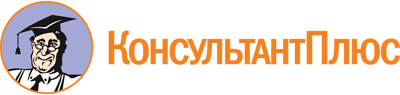 Постановление правительства ЕАО от 07.12.2023 N 532-пп
(ред. от 28.03.2024)
"Об утверждении государственной программы Еврейской автономной области "Развитие системы социального обслуживания населения Еврейской автономной области" на 2024 - 2028 годы"Документ предоставлен КонсультантПлюс

www.consultant.ru

Дата сохранения: 02.06.2024
 Список изменяющих документов(в ред. постановлений правительства ЕАО от 08.02.2024 N 34-пп,от 28.03.2024 N 137-пп)Список изменяющих документов(в ред. постановлений правительства ЕАО от 08.02.2024 N 34-пп,от 28.03.2024 N 137-пп)Куратор государственной программыЖуков Валерий Александрович - заместитель председателя правительства Еврейской автономной области - начальник департамента здравоохранения правительства Еврейской автономной областиОтветственный исполнитель государственной программыДепартамент социальной защиты населения правительства Еврейской автономной областиСоисполнители государственной программыДепартамент здравоохранения правительства Еврейской автономной области;департамент по физической культуре и спорту правительства Еврейской автономной области;департамент культуры правительства Еврейской автономной области;муниципальное образование "Город Биробиджан" Еврейской автономной области (по согласованию)Участники государственной программыОГБУ "Комплексный центр социального обслуживания Еврейской автономной области";ОГБУ "Биробиджанский психоневрологический интернат";ОГБУ "Бираканский дом-интернат для престарелых и инвалидов";ОГБУ "Бирофельдский дом-интернат для престарелых и инвалидов";ОГБУ "Хинганский дом-интернат для престарелых и инвалидов";ОГБУ СО "Социально-реабилитационный центр для несовершеннолетних";областное государственное бюджетное учреждение "Многофункциональный центр предоставления государственных и муниципальных услуг в Еврейской автономной области" (далее - ОГБУ "Многофункциональный центр предоставления государственных и муниципальных услуг в Еврейской автономной области");областное государственное бюджетное учреждение "Валдгеймский детский дом-интернат для умственно отсталых детей";областное государственное образовательное бюджетное учреждение для детей-сирот и детей, оставшихся без попечения родителей, "Детский дом N 1";областное государственное образовательное бюджетное учреждение для детей-сирот и детей, оставшихся без попечения родителей, "Детский дом N 2";областное государственное бюджетное учреждение здравоохранения "Дом ребенка специализированный"Период реализации государственной программы2024 - 2028 годыЦель (цели) государственной программыПовышение доступности социального обслуживания населенияПодпрограммы государственной программы (наименования)Подпрограмма 1 "Модернизация системы социального обслуживания населения".Подпрограмма 2 "Старшее поколение".Подпрограмма 3 "Предоставление социальной помощи отдельным категориям граждан"Финансовое обеспечение государственной программы за счет средств областного бюджета и прогнозная оценка расходов федерального бюджета, бюджетов муниципальных образований, внебюджетных средств на реализацию целей государственной программы, в том числе по годамОбъем финансового обеспечения реализации государственной программы на 2024 - 2028 годы:всего - 5773814,90 тыс. рублей, в том числе:за счет средств областного бюджета - 5423234,80 тыс. рублей, в том числе:2024 год - 1175833,90 тыс. рублей;2025 год - 1121552,10 тыс. рублей;2026 год - 1041949,60 тыс. рублей;2027 год - 1041949,60 тыс. рублей;2028 год - 1041949,60 тыс. рублей;за счет средств федерального бюджета <*> - 350580,10 тыс. рублей, в том числе:2024 год - 107554,50 тыс. рублей;2025 год - 59858,50 тыс. рублей;2026 год - 61055,70 тыс. рублей;2027 год - 61055,70 тыс. рублей;2028 год - 61055,70 тыс. рублей(в ред. постановления правительства ЕАО от 08.02.2024 N 34-пп)(в ред. постановления правительства ЕАО от 08.02.2024 N 34-пп)Влияние государственной программы на достижение национальных целей развития Российской ФедерацииСохранение населения, здоровье и благополучие людей / обеспечение устойчивого роста численности населения Российской Федерации; повышение ожидаемой продолжительности жизни до 78 лет; снижение уровня бедности в два раза по сравнению с показателем 2017 годаN п/пНаименование показателяЕдиница измерения (по ОКЕИ)Базовое значениеЗначения показателейЗначения показателейЗначения показателейЗначения показателейЗначения показателейОтветственный за достижение показателяСвязь с показателями национальных целейN п/пНаименование показателяЕдиница измерения (по ОКЕИ)Базовое значение2024 год2025 год2026 год2027 год2028 годОтветственный за достижение показателяСвязь с показателями национальных целей1234567891011Повышение доступности социального обслуживания населенияПовышение доступности социального обслуживания населенияПовышение доступности социального обслуживания населенияПовышение доступности социального обслуживания населенияПовышение доступности социального обслуживания населенияПовышение доступности социального обслуживания населенияПовышение доступности социального обслуживания населенияПовышение доступности социального обслуживания населенияПовышение доступности социального обслуживания населенияПовышение доступности социального обслуживания населенияПовышение доступности социального обслуживания населения1Охват нуждающихся в социальных услугах на 10 тыс. населенияЧеловек434,0435,5437,0439,0442,0442,0Департамент социальной защиты населения правительства Еврейской автономной областиПовышение ожидаемой продолжительности жизни до 78 лет2Доля граждан, получающих социальные услуги в организациях социального обслуживания, в общем количестве граждан, обратившихся за получением социальных услугПроцент99,099,5100,0100,0100,0100,0Департамент социальной защиты населения правительства Еврейской автономной областиПовышение ожидаемой продолжительности жизни до 78 лет3Количество СОНКО, осуществляющих свою деятельность в части решения социальных проблем ветеранов, получающих государственную поддержкуЕдиница222222Департамент социальной защиты населения правительства Еврейской автономной областиПовышение ожидаемой продолжительности жизни до 78 лет4Количество установленных надгробных памятников умершим участникам Великой Отечественной войны, памятники которым не были установлены в нарушение законодательства, а также восстановленных из числа разрушенных надгробных памятников, ранее установленных умершим участникам Великой Отечественной войны, и количество восстановленных мест захоронения знаменитых земляковШтука566666Департамент социальной защиты населения правительства Еврейской автономной областиСнижение уровня бедности в два раза по сравнению с показателем 2017 года5Удельный вес пожилых граждан, получивших социальное обслуживание, от числа обратившихся пожилых гражданПроцент97,598,098,599,0100,0100,0Департамент социальной защиты населения правительства Еврейской автономной областиПовышение ожидаемой продолжительности жизни до 78 лет6Доля граждан старше трудоспособного возраста и инвалидов, получивших социальные услуги в организациях социального обслуживания, от общего числа граждан старше трудоспособного возраста и инвалидовПроцент17,517,5----Департамент социальной защиты населения правительства Еврейской автономной областиПовышение ожидаемой продолжительности жизни до 78 лет7Доля граждан старше трудоспособного возраста и инвалидов, получающих услуги в рамках системы долговременного ухода, от общего числа граждан старше трудоспособного возраста и инвалидов, нуждающихся в долговременном уходеПроцент12,840----Департамент социальной защиты населения правительства Еврейской автономной областиПовышение ожидаемой продолжительности жизни до 78 лет8Доля сведений, необходимых для формирования банков данных граждан, нуждающихся в долговременном уходе, конвертированных органом социальной защиты в ЕЦППроцент100,0100,0100,0100,0100,0100,0Департамент социальной защиты населения правительства Еврейской автономной областиПовышение ожидаемой продолжительности жизни до 78 лет9Удельный вес граждан, получающих адресную социальную помощь, от общей численности граждан, обратившихся за данной мерой поддержкиПроцент70,570,670,770,871,071,0Департамент социальной защиты населения правительства Еврейской автономной областиСнижение уровня бедности в два раза по сравнению с показателем 2017 года10Доля граждан, охваченных государственной социальной помощью на основании социального контракта, в общей численности малоимущих гражданПроцент5,010,510,6---Департамент социальной защиты населения правительства Еврейской автономной областиСнижение уровня бедности в два раза по сравнению с показателем 2017 года11Доля граждан, охваченных государственной социальной помощью на основании социального контракта, среднедушевой доход которых (среднедушевой доход семьи которых) превысил величину прожиточного минимума, установленную в субъекте Российской Федерации, по окончании срока действия социального контракта, в общей численности граждан, охваченных государственной социальной помощью на основании социального контрактаПроцент33,838,540,3---Департамент социальной защиты населения правительства Еврейской автономной областиСнижение уровня бедности в два раза по сравнению с показателем 2017 года12Доля граждан, охваченных государственной социальной помощью на основании социального контракта, среднедушевой доход которых (среднедушевой доход семьи которых) увеличился по окончании срока действия социального контракта в сравнении со среднедушевым доходом этих граждан (семьи) до заключения социального контракта, в общей численности граждан, охваченных государственной социальной помощью на основании социального контрактаПроцент81,987,689,4---Департамент социальной защиты населения правительства Еврейской автономной областиСнижение уровня бедности в два раза по сравнению с показателем 2017 года13Доля сведений, необходимых для формирования банков данных граждан, получивших государственную социальную помощь на основании социального контракта, конвертированных органом социальной защиты в ЕЦППроцент100,0100,0100,0100,0100,0100,0Департамент социальной защиты населения правительства Еврейской автономной областиОбеспечение устойчивого роста численности населения Российской Федерации14Удельный вес детей, получающих социальные услуги, в общем количестве детей, признанных нуждающимися в получении социальных услугПроцент100,0100,0100,0100,0100,0100,0Департамент социальной защиты населения правительства Еврейской автономной областиОбеспечение устойчивого роста численности населения Российской ФедерацииNп/пНаименование задачи структурного элементаКраткое описание ожидаемых результатов от реализации задачи структурного элементаСвязь с показателями государственной программы12341Подпрограмма 1 "Модернизация системы социального обслуживания населения" на 2024 - 2028 годыПодпрограмма 1 "Модернизация системы социального обслуживания населения" на 2024 - 2028 годыПодпрограмма 1 "Модернизация системы социального обслуживания населения" на 2024 - 2028 годы1.1Комплекс процессных мероприятий "Обеспечение деятельности областных государственных учреждений, функции и полномочия учредителя которых осуществляет департамент социальной защиты населения правительства Еврейской автономной области"Комплекс процессных мероприятий "Обеспечение деятельности областных государственных учреждений, функции и полномочия учредителя которых осуществляет департамент социальной защиты населения правительства Еврейской автономной области"Комплекс процессных мероприятий "Обеспечение деятельности областных государственных учреждений, функции и полномочия учредителя которых осуществляет департамент социальной защиты населения правительства Еврейской автономной области"Ответственный за реализацию -департамент социальной защиты населения правительства Еврейской автономной областиОтветственный за реализацию -департамент социальной защиты населения правительства Еврейской автономной областиСрок реализации:2024 - 2028 годы1.1.1Формирование оптимальной сети государственных учреждений социального обслуживания1. Обеспечение участия учреждений социального обслуживания в планомерной работе по формированию независимой системы оценки качества работы. Ежегодное проведение независимой оценки качества работы 100 процентов учреждений социального обслуживания.2. Проведение ежегодно не менее 10 контрольных мероприятий по проверке деятельности учреждений социального обслуживания.3. Повышение квалификации, уровня профессионального образования ежегодно не менее 50 работников.4. Улучшение качества жизни граждан пожилого возраста и инвалидов, граждан, находящихся в трудной жизненной ситуации. Предоставление ежегодно не менее 5500 гражданам социальных услуг.5. Модернизация не менее трех учреждений социального обслуживания ежегодно.6. Привлечение негосударственных организаций социального обслуживания - ежегодно 35%1. Охват нуждающихся в социальных услугах на 10 тыс. населения.2. Доля граждан, получающих социальные услуги в организациях социального обслуживания, в общем количестве граждан, обратившихся за получением социальных услуг1.2Комплекс процессных мероприятий "Развитие в Еврейской автономной области конкуренции в сфере социального обслуживания населения"Комплекс процессных мероприятий "Развитие в Еврейской автономной области конкуренции в сфере социального обслуживания населения"Комплекс процессных мероприятий "Развитие в Еврейской автономной области конкуренции в сфере социального обслуживания населения"Ответственный за реализацию -департамент социальной защиты населения правительства Еврейской автономной областиОтветственный за реализацию -департамент социальной защиты населения правительства Еврейской автономной областиСрок реализации:2024 - 2028 годы1.2.1Увеличение количества негосударственных организаций социального обслуживанияЕжегодное увеличение количества негосударственных организаций социального обслуживания на 10%Доля граждан, получающих социальные услуги в организациях социального обслуживания, в общем количестве граждан, обратившихся за получением социальных услуг1.3Комплекс процессных мероприятий "Проведение мониторинга противопожарной безопасности и антитеррористической защищенности учреждений социального обслуживания"Комплекс процессных мероприятий "Проведение мониторинга противопожарной безопасности и антитеррористической защищенности учреждений социального обслуживания"Комплекс процессных мероприятий "Проведение мониторинга противопожарной безопасности и антитеррористической защищенности учреждений социального обслуживания"Ответственный за реализацию -департамент социальной защиты населения правительства Еврейской автономной областиОтветственный за реализацию -департамент социальной защиты населения правительства Еврейской автономной областиСрок реализации:2024 - 2028 годы1.3.1Обеспечение комплексной безопасности учреждений социального обслуживанияПроведение ежегодно не менее 10 контрольных мероприятий в области обеспечения комплексной безопасности учреждений социального обслуживанияДоля граждан, получающих социальные услуги в организациях социального обслуживания, в общем количестве граждан, обратившихся за получением социальных услуг2Подпрограмма 2 "Старшее поколение" на 2024 - 2028 годыПодпрограмма 2 "Старшее поколение" на 2024 - 2028 годыПодпрограмма 2 "Старшее поколение" на 2024 - 2028 годы2.1Региональный проект "Старшее поколение"(Жуков Валерий Александрович)Региональный проект "Старшее поколение"(Жуков Валерий Александрович)Региональный проект "Старшее поколение"(Жуков Валерий Александрович)Ответственный за реализацию -департамент социальной защиты населения правительства Еврейской автономной областиОтветственный за реализацию -департамент социальной защиты населения правительства Еврейской автономной областиСрок реализации:2024 - 2028 годы2.1.1Создание условий для увеличения активного долголетия и продолжительности здоровой жизни граждан старшего поколения1. Оказание адресной социальной помощи, приобретение наборов продуктов питания, предметов личной гигиены, оплата социальной гостиницы, прохождения медицинских обследований ежегодно для 100 граждан пожилого возраста, в том числе освободившихся из мест лишения свободы, граждан без определенного места жительства, находящихся в трудной жизненной ситуации.2. Предоставление единовременной выплаты инвалидам и ветеранам Великой Отечественной войны на проведение капитального ремонта жилых помещений - по заявлениям не менее 1 раза в год.3. Ежегодное участие не менее 1000 пожилых граждан в мероприятиях, приуроченных к государственным праздникам.4. Поздравление ежегодно не менее 3 ветеранов Великой Отечественной войны с юбилейными датами рождения и не менее 5 граждан пожилого возраста, принимающих участие в жизни Еврейской автономной области, со знаменательными датами.5. Оказание адресной социальной помощи ежегодно не менее 50 пожилым гражданам.6. Ежегодное повышение уровня профессиональных знаний не менее 3 специалистов учреждений социального обслуживания Еврейской автономной области.7. Организация участия ежегодно не менее 8 пожилых людей в спортивных соревнованиях, фестивалях, выставках творчества при благоприятной санитарно-эпидемиологической ситуации.8. Организация досуга ежегодно для не менее 100 граждан пожилого возраста, направленного на поддержание активного долголетия.9. Обучение ежегодно не менее 50 граждан пожилого возраста навыкам компьютерной и финансовой грамотности, пользованию дистанционными сервисами с привлечением к этой работе добровольцев (волонтеров).10. Организация возможности всесторонней реализации потенциала ежегодно для не менее 10 граждан пожилого возраста.11. Вовлечение ежегодно не менее 50 волонтеров в добровольческую деятельность в сфере социального обслуживания пожилых граждан.12. Получение новых знаний о методах и формах работы специалистов с пожилыми гражданами, их внедрение и распространение на территории Еврейской автономной области, участие в мероприятиях по обмену опытом не менее 5 специалистов ежегодно.13. Продвижение ежегодно не менее 1 туристического проекта для граждан старшего поколения на территории Еврейской автономной области.14. Участие ежегодно не менее 100 пожилых граждан в физкультурных и спортивных мероприятиях.15. Размещение не менее 2 информационных материалов ежегодно.16. Внедрение ежегодно не менее 1 региональной практики.17. Оказание стационарозамещающих услуг для не менее 10 граждан пожилого возраста ежегодно.18. Оказание финансовой поддержки ежегодно по заявлениям не менее 5 семьям, самостоятельно ухаживающим за пожилыми гражданами.19. Обучение ежегодно не менее 10 человек методам и приемам ухода за пожилыми гражданами.20. Получение ежегодно не менее 1500 гражданами пожилого возраста услуг в сфере здравоохранения.21. Обеспечение 100% ретроконверсии в ЕЦП сведений о гражданах, нуждающихся в долговременном уходе, ежегодно1. Удельный вес пожилых граждан, получивших социальное обслуживание, от числа обратившихся пожилых граждан.2. Доля граждан старше трудоспособного возраста и инвалидов, получивших социальные услуги в организациях социального обслуживания, от общего числа граждан старше трудоспособного возраста и инвалидов.3. Доля граждан старше трудоспособного возраста и инвалидов, получающих услуги в рамках системы долговременного ухода, от общего числа граждан старше трудоспособного возраста и инвалидов, нуждающихся в долговременном уходе.4. Доля сведений, необходимых для формирования банков данных граждан, нуждающихся в долговременном уходе, конвертированных органом социальной защиты в ЕЦП2.2Комплекс процессных мероприятий "Государственная поддержка СОНКО ветеранов"Комплекс процессных мероприятий "Государственная поддержка СОНКО ветеранов"Комплекс процессных мероприятий "Государственная поддержка СОНКО ветеранов"Ответственный за реализацию -департамент социальной защиты населения правительства Еврейской автономной областиОтветственный за реализацию -департамент социальной защиты населения правительства Еврейской автономной областиСрок реализации:2024 - 2028 годы2.2.1Оказание содействия общественным организациям, осуществляющим свою деятельность в части решения социальных проблем ветерановПостроение модели социального партнерства между органами государственной власти Еврейской автономной области и общественными объединениями, работающими с ветеранами. Предоставление субсидий не менее чем 1 общественному объединению в годКоличество СОНКО, осуществляющих свою деятельность в части решения социальных проблем ветеранов, получающих государственную поддержку2.3Комплекс процессных мероприятий "Изготовление и установка надгробных памятников, увековечивающих память погибших в Великой Отечественной войне, и сохранение мест захоронений знаменитых земляков"Комплекс процессных мероприятий "Изготовление и установка надгробных памятников, увековечивающих память погибших в Великой Отечественной войне, и сохранение мест захоронений знаменитых земляков"Комплекс процессных мероприятий "Изготовление и установка надгробных памятников, увековечивающих память погибших в Великой Отечественной войне, и сохранение мест захоронений знаменитых земляков"Ответственный за реализацию -департамент социальной защиты населения правительства Еврейской автономной областиОтветственный за реализацию -департамент социальной защиты населения правительства Еврейской автономной областиСрок реализации:2024 - 2028 годы2.3.1Увековечение памяти погибших в Великой Отечественной войне и сохранение мест захоронений знаменитых земляков1. Изготовление и установка надгробных памятников умершим участникам Великой Отечественной войны - не менее 2 памятников в год.2. Организация работ по сохранению мест захоронений знаменитых земляков, восстановлению неухоженных в течение длительного периода времени или имеющих следы осквернения мест захоронений знаменитых земляков - не менее 2 захоронений в годКоличество установленных надгробных памятников умершим участникам Великой Отечественной войны, памятники которым не были установлены в нарушение законодательства, а также восстановленных из числа разрушенных надгробных памятников, ранее установленных умершим участникам Великой Отечественной войны, и количество восстановленных мест захоронений знаменитых земляков3Подпрограмма 3 "Предоставление социальной помощи отдельным категориям граждан" на 2024 - 2028 годыПодпрограмма 3 "Предоставление социальной помощи отдельным категориям граждан" на 2024 - 2028 годыПодпрограмма 3 "Предоставление социальной помощи отдельным категориям граждан" на 2024 - 2028 годы3.1Комплекс процессных мероприятий "Отдельные меры по социальной поддержке и обслуживанию лиц, оказавшихся в трудной жизненной ситуации"Комплекс процессных мероприятий "Отдельные меры по социальной поддержке и обслуживанию лиц, оказавшихся в трудной жизненной ситуации"Комплекс процессных мероприятий "Отдельные меры по социальной поддержке и обслуживанию лиц, оказавшихся в трудной жизненной ситуации"Ответственный за реализацию -департамент социальной защиты населения правительства Еврейской автономной областиОтветственный за реализацию -департамент социальной защиты населения правительства Еврейской автономной областиСрок реализации:2024 - 2028 годы3.1.1Повышение уровня социальной поддержки лиц, оказавшихся в трудной жизненной ситуации1. Решение социальных проблем ежегодно не более 24 граждан, оказавшихся в трудной жизненной ситуации.2. Предоставление материальной помощи ежегодно не менее 664 гражданам, находящимся в трудной жизненной ситуации, в т.ч.:2.1. Предоставление материальной помощи ежегодно не менее 200 гражданам, находящимся в трудной жизненной ситуации, проживающим на территории Еврейской автономной области.2.2. Предоставление материальной помощи ежегодно не менее 35 гражданам, освободившимся из мест лишения свободы, и лицам без определенного места жительства, проживающим на территории Еврейской автономной области.2.3. Предоставление адресной помощи ежегодно не менее 150 гражданам, оказавшимся в трудной жизненной ситуации, проживающим на территории Еврейской автономной области.2.4. Предоставление государственной социальной помощи на основании социального контракта малоимущим семьям и малоимущим одиноко проживающим гражданам в Еврейской автономной области:в 2024 году - не менее 279 чел.;в 2025 году - не менее 293 чел.;в 2026 году - не менее 293 чел.;в 2027 году - не менее 293 чел.;в 2028 году - не менее 293 чел.,в т.ч.:- предоставление государственной социальной помощи на основании социального контракта на реализацию мероприятия по поиску работы:в 2024 году - не менее 93 чел.;в 2025 году - не менее 80 чел.;в 2026 году - не менее 80 чел.;в 2027 году - не менее 80 чел.;в 2028 году - не менее 80 чел.;- предоставление государственной социальной помощи на основании социального контракта на реализацию мероприятия по осуществлению индивидуальной предпринимательской деятельности:в 2024 году - не менее 81 чел.;в 2025 году - не менее 101 чел.;в 2026 году - не менее 101 чел.;в 2027 году - не менее 101 чел.;в 2028 году - не менее 101 чел.;- предоставление государственной социальной помощи на основании социального контракта на реализацию мероприятия по ведению личного подсобного хозяйства:в 2024 году - не менее 65 чел.;в 2025 году - не менее 71 чел.;в 2026 году - не менее 71 чел.;в 2027 году - не менее 71 чел.;в 2028 году - не менее 71 чел.;- предоставление государственной социальной помощи на основании социального контракта на реализацию иных мероприятий, направленных на преодоление трудной жизненной ситуации:в 2024 году - не более 40 чел.;в 2025 году - не более 41 чел.;в 2026 году - не более 41 чел.;в 2027 году - не более 41 чел.;в 2028 году - не более 41 чел.3. Обеспечение 100% ретроконверсии в ЕЦП сведений о гражданах, получивших государственную социальную помощь на основании социального контракта, ежегодно1. Удельный вес граждан, получающих адресную социальную помощь, от общей численности граждан, обратившихся за данной мерой поддержки.2. Доля граждан, охваченных государственной социальной помощью на основании социального контракта, в общей численности малоимущих граждан.3. Доля граждан, охваченных государственной социальной помощью на основании социального контракта, среднедушевой доход которых (среднедушевой доход семьи которых) превысил величину прожиточного минимума, установленную в субъекте Российской Федерации, по окончании срока действия социального контракта, в общей численности граждан, охваченных государственной социальной помощью на основании социального контракта.4. Доля граждан, охваченных государственной социальной помощью на основании социального контракта, среднедушевой доход которых (среднедушевой доход семьи которых) увеличился по окончании срока действия социального контракта в сравнении со среднедушевым доходом этих граждан (семьи) до заключения социального контракта, в общей численности граждан, охваченных государственной социальной помощью на основании социального контракта.5. Доля сведений, необходимых для формирования банков данных граждан, получивших государственную социальную помощь на основании социального контракта, конвертированных органом социальной защиты в ЕЦП(п. 3.1 в ред. постановления правительства ЕАО от 28.03.2024 N 137-пп)(п. 3.1 в ред. постановления правительства ЕАО от 28.03.2024 N 137-пп)(п. 3.1 в ред. постановления правительства ЕАО от 28.03.2024 N 137-пп)(п. 3.1 в ред. постановления правительства ЕАО от 28.03.2024 N 137-пп)3.2Комплекс процессных мероприятий "Проведение социально значимых и тематических мероприятий"Комплекс процессных мероприятий "Проведение социально значимых и тематических мероприятий"Комплекс процессных мероприятий "Проведение социально значимых и тематических мероприятий"Ответственный за реализацию -департамент социальной защиты населения правительства Еврейской автономной областиОтветственный за реализацию -департамент социальной защиты населения правительства Еврейской автономной областиСрок реализации:2024 - 2028 годы3.2.1Повышение уровня предоставления социальных услуг детям, находящимся в социально опасном положении1. Социальная адаптация ежегодно не менее 200 детей, находящихся в социально опасном положении.2. Предупреждение и выявление фактов вовлечения детей и подростков в преступную антиобщественную деятельность, выявление фактов жестокого обращения с детьми. Проведение ежегодно не менее 40 рейдовых мероприятий.3. Формирование ежегодно у не менее 100 подростков навыков здорового образа жизни.4. Формирование духовно-нравственных ценностей, этнокультурного взаимоуважения ежегодно у не менее 80 детей.5. Оказание адресной социальной помощи ежегодно не менее 20 многодетным семьям, семьям, находящимся в трудной жизненной ситуации, в социально опасном положении.6. Оказание адресной социальной помощи ежегодно не менее 150 семьям с детьми, находящимся в социально опасном положении.7. Ежегодное оказание помощи не менее 800 беременным и родившим женщинам.8. Размещение не менее 2 материалов в год на телевизионных и радиовещательных каналах.9. Социальная адаптация ежегодно не менее 100 воспитанников детских домов и школ-интернатов, расположенных на территории Еврейской автономной области1. Удельный вес детей, получающих социальные услуги, в общем количестве детей, признанных нуждающимися в получении социальных услуг.2. Удельный вес граждан, получающих адресную социальную помощь, от общей численности граждан, обратившихся за данной мерой поддержкиНаименование государственной программы, подпрограммы, структурного элемента, мероприятияОтветственный исполнитель, соисполнители, участникиКод бюджетной классификацииКод бюджетной классификацииКод бюджетной классификацииОбъем финансового обеспечения по годам реализации, тыс. рублейОбъем финансового обеспечения по годам реализации, тыс. рублейОбъем финансового обеспечения по годам реализации, тыс. рублейОбъем финансового обеспечения по годам реализации, тыс. рублейОбъем финансового обеспечения по годам реализации, тыс. рублейОбъем финансового обеспечения по годам реализации, тыс. рублейНаименование государственной программы, подпрограммы, структурного элемента, мероприятияОтветственный исполнитель, соисполнители, участникиГРБСРзПрЦСРВсего2024 год2025 год2026 год2027 год2028 год1234567891011Государственная программа Еврейской автономной области "Развитие системы социального обслуживания населения Еврейской автономной области" на 2024 - 2028 годыВсего0111002 1003 1004 100649000000005423234,801175833,901121552,101041949,601041949,601041949,60Подпрограмма 1 "Модернизация системы социального обслуживания населения" на 2024 - 2028 годыВсего0111002 100649100000005349480,901153595,501108093,401029264,001029264,001029264,00Комплекс процессных мероприятий "Обеспечение деятельности областных государственных учреждений, функции и полномочия учредителя которых осуществляет департамент социальной защиты населения правительства Еврейской автономной области"Всего0111002 100649101000005327260,901149165,501103593,401024834,001024834,001024834,00Мероприятие 1 "Обеспечение деятельности областных государственных учреждений, функции и полномочия учредителя которых осуществляет департамент социальной защиты населения правительства Еврейской автономной области"Всего011100249101000005327260,901149165,501103593,401024834,001024834,001024834,00Мероприятие 1 "Обеспечение деятельности областных государственных учреждений, функции и полномочия учредителя которых осуществляет департамент социальной защиты населения правительства Еврейской автономной области"ОГБУ "Многофункциональный центр предоставления государственных и муниципальных услуг в Еврейской автономной области"01110024910198702500,00100,00100,00100,00100,00100,00Мероприятие 1 "Обеспечение деятельности областных государственных учреждений, функции и полномочия учредителя которых осуществляет департамент социальной защиты населения правительства Еврейской автономной области"Департамент социальной защиты населения правительства Еврейской автономной области011100249101005905326760,901149065,501103493,401024734,001024734,001024734,00Комплекс процессных мероприятий "Развитие в Еврейской автономной области конкуренции в сфере социального обслуживания населения"Всего0111002491050079022220,004430,004500,004430,004430,004430,00Мероприятие 1 "Выплата компенсации поставщикам социальных услуг, включенным в реестр поставщиков социальных услуг, но не участвующим в выполнении государственного задания (заказа), стоимости социальных услуг, предоставленных гражданам в соответствии с индивидуальной программой предоставления социальных услуг"Всего0111002491050079022220,004430,004500,004430,004430,004430,00Мероприятие 1 "Выплата компенсации поставщикам социальных услуг, включенным в реестр поставщиков социальных услуг, но не участвующим в выполнении государственного задания (заказа), стоимости социальных услуг, предоставленных гражданам в соответствии с индивидуальной программой предоставления социальных услуг"Департамент социальной защиты населения правительства Еврейской автономной области0111002491050079022220,004430,004500,004430,004430,004430,00Подпрограмма 2 "Старшее поколение" на 2024 - 2028 годыВсего0111006492000000028186,6010883,004588,404238,404238,404238,40Региональный проект "Старшее поколение"Всего0111006492P30000020994,609444,603150,002800,002800,002800,00Мероприятие 1 "Организация оказания материальной помощи гражданам пожилого возраста, в том числе освободившимся из мест лишения свободы, гражданам без определенного места жительства, находящимся в трудной жизненной ситуации, в порядке, определенном правительством Еврейской автономной области"Всего0111006492P3282007320,001624,001424,001424,001424,001424,00Мероприятие 1 "Организация оказания материальной помощи гражданам пожилого возраста, в том числе освободившимся из мест лишения свободы, гражданам без определенного места жительства, находящимся в трудной жизненной ситуации, в порядке, определенном правительством Еврейской автономной области"ОГБУ "Комплексный центр социального обслуживания Еврейской автономной области"0111006492P3282007320,001624,001424,001424,001424,001424,00Мероприятие 2 "Предоставление единовременной выплаты инвалидам и ветеранам Великой Отечественной войны на проведение капитального ремонта жилых помещений в порядке, установленном правительством Еврейской автономной области"Всего0111006492P328200380,0076,0076,0076,0076,0076,00Мероприятие 2 "Предоставление единовременной выплаты инвалидам и ветеранам Великой Отечественной войны на проведение капитального ремонта жилых помещений в порядке, установленном правительством Еврейской автономной области"ОГБУ "Комплексный центр социального обслуживания Еврейской автономной области"0111006492P328200380,0076,0076,0076,0076,0076,00Мероприятие 3 "Организация мероприятий, приуроченных к Международному дню пожилых людей, Дню памяти жертв политических репрессий, Дню Героев Отечества, Дню Победы, и других социально значимых мероприятий"Всего0111006492P328200786,00170,00154,00154,00154,00154,00Мероприятие 3 "Организация мероприятий, приуроченных к Международному дню пожилых людей, Дню памяти жертв политических репрессий, Дню Героев Отечества, Дню Победы, и других социально значимых мероприятий"ОГБУ "Комплексный центр социального обслуживания Еврейской автономной области"0111006492P328200786,00170,00154,00154,00154,00154,00Мероприятие 4 "Организация передачи персональных поздравлений Президента Российской Федерации и вручения ценных подарков ветеранам Великой Отечественной войны в связи с юбилейными датами рождения, а также организация поздравлений граждан пожилого возраста, принимающих участие в жизни Еврейской автономной области, со знаменательными датами"Всего0111006492P328200600,00150,00150,00100,00100,00100,00Мероприятие 4 "Организация передачи персональных поздравлений Президента Российской Федерации и вручения ценных подарков ветеранам Великой Отечественной войны в связи с юбилейными датами рождения, а также организация поздравлений граждан пожилого возраста, принимающих участие в жизни Еврейской автономной области, со знаменательными датами"Департамент социальной защиты населения правительства Еврейской автономной области0111006492P328200600,00150,00150,00100,00100,00100,00Мероприятие 5 "Организация мероприятий по обеспечению пожарной безопасности жилых помещений (оснащение автономными пожарными извещателями, выдача огнетушителей), в которых проживают маломобильные группы населения"Всего0111006492P32820050,0010,0010,0010,0010,0010,00Мероприятие 5 "Организация мероприятий по обеспечению пожарной безопасности жилых помещений (оснащение автономными пожарными извещателями, выдача огнетушителей), в которых проживают маломобильные группы населения"ОГБУ "Комплексный центр социального обслуживания Еврейской автономной области"0111006492P32820050,0010,0010,0010,0010,0010,00Мероприятие 6 "Проведение регионального этапа Всероссийского конкурса профессионального мастерства в сфере социального обслуживания граждан Еврейской автономной области"Всего0111006492P32820090,0010,0050,0010,0010,0010,00Мероприятие 6 "Проведение регионального этапа Всероссийского конкурса профессионального мастерства в сфере социального обслуживания граждан Еврейской автономной области"ОГБУ "Комплексный центр социального обслуживания Еврейской автономной области"0111006492P32820090,0010,0050,0010,0010,0010,00Мероприятие 7 "Обеспечение участия сборных команд пожилых людей в спортивных, творческих мероприятиях за пределами Еврейской автономной области"Всего0111006492P328200220,00180,0010,0010,0010,0010,00Мероприятие 7 "Обеспечение участия сборных команд пожилых людей в спортивных, творческих мероприятиях за пределами Еврейской автономной области"ОГБУ "Комплексный центр социального обслуживания Еврейской автономной области"0111006492P328200220,00180,0010,0010,0010,0010,00Мероприятие 8 "Внедрение и развитие клубной работы с гражданами пожилого возраста на базе учреждений социального обслуживания населения"Всего0111006492P328200430,00110,00110,0070,0070,0070,00Мероприятие 8 "Внедрение и развитие клубной работы с гражданами пожилого возраста на базе учреждений социального обслуживания населения"ОГБУ "Комплексный центр социального обслуживания Еврейской автономной области"0111006492P328200430,00110,00110,0070,0070,0070,00Мероприятие 9 "Организация обучения граждан старшего поколения навыкам компьютерной и финансовой грамотности, пользованию дистанционными сервисами с привлечением к этой работе добровольцев (волонтеров)"Всего0111006492P328200190,0038,0038,0038,0038,0038,00Мероприятие 9 "Организация обучения граждан старшего поколения навыкам компьютерной и финансовой грамотности, пользованию дистанционными сервисами с привлечением к этой работе добровольцев (волонтеров)"ОГБУ "Комплексный центр социального обслуживания Еврейской автономной области"0111006492P328200190,0038,0038,0038,0038,0038,00Мероприятие 10 "Организация проведения чемпионата по компьютерному многоборью среди граждан пожилого возраста"Всего0111006492P328200184,0032,0038,0038,0038,0038,00Мероприятие 10 "Организация проведения чемпионата по компьютерному многоборью среди граждан пожилого возраста"ОГБУ "Комплексный центр социального обслуживания Еврейской автономной области"0111006492P328200184,0032,0038,0038,0038,0038,00Мероприятие 11 "Развитие "серебряного" добровольчества (волонтерства)"Всего0111006492P328200815,00235,00235,00115,00115,00115,00Мероприятие 11 "Развитие "серебряного" добровольчества (волонтерства)"ОГБУ "Комплексный центр социального обслуживания Еврейской автономной области"0111006492P328200815,00235,00235,00115,00115,00115,00Мероприятие 12 "Обеспечение участия специалистов общественных организаций и учреждений социального обслуживания в мероприятиях, конференциях, семинарах по обмену опытом работы, в том числе с выездом в другие регионы, в целях внедрения новых форм и методов работы с пожилыми гражданами на территории Еврейской автономной области"Всего0111006492P328200365,0085,0070,0070,0070,0070,00Мероприятие 12 "Обеспечение участия специалистов общественных организаций и учреждений социального обслуживания в мероприятиях, конференциях, семинарах по обмену опытом работы, в том числе с выездом в другие регионы, в целях внедрения новых форм и методов работы с пожилыми гражданами на территории Еврейской автономной области"ОГБУ "Комплексный центр социального обслуживания Еврейской автономной области"0111006492P328200365,085,0070,0070,0070,0070,00Мероприятие 13 "Проведение мероприятий по развитию туризма для граждан старшего поколения"Всего0111006492P328200240,0040,0050,0050,0050,0050,00Мероприятие 13 "Проведение мероприятий по развитию туризма для граждан старшего поколения"ОГБУ "Комплексный центр социального обслуживания Еврейской автономной области"0111006492P328200240,0040,0050,0050,0050,0050,00Мероприятие 14 "Внедрение системы долговременного ухода за гражданами пожилого возраста и инвалидами, нуждающимися в уходе"Всего0111006492P3282001090,33218,33218,00218,00218,00218,00Мероприятие 14 "Внедрение системы долговременного ухода за гражданами пожилого возраста и инвалидами, нуждающимися в уходе"Всего0111006492P3516306094,606094,600,000,000,000,00Мероприятие 14 "Внедрение системы долговременного ухода за гражданами пожилого возраста и инвалидами, нуждающимися в уходе"ОГБУ "Комплексный центр социального обслуживания Еврейской автономной области"0111006492P3516306094,606094,600,000,000,000,00Мероприятие 14 "Внедрение системы долговременного ухода за гражданами пожилого возраста и инвалидами, нуждающимися в уходе"ОГБУ "Комплексный центр социального обслуживания Еврейской автономной области"0111006492P3282001090,33218,33218,00218,00218,00218,00Мероприятие 15 "Развитие на территории Еврейской автономной области стационарозамещающих технологий, позволяющих гражданам старшего поколения проживать дома (в семье)"Всего0111006492P328200867,00223,00236,00136,00136,00136,00Мероприятие 15 "Развитие на территории Еврейской автономной области стационарозамещающих технологий, позволяющих гражданам старшего поколения проживать дома (в семье)"ОГБУ "Комплексный центр социального обслуживания Еврейской автономной области"0111006492P328200867,00223,00236,00136,00136,00136,00Мероприятие 16 "Поддержка семей, ухаживающих за гражданами пожилого возраста без помощи социальных служб"Всего0111006492P3282001075,67111,67241,00241,00241,00241,00Мероприятие 16 "Поддержка семей, ухаживающих за гражданами пожилого возраста без помощи социальных служб"ОГБУ "Комплексный центр социального обслуживания Еврейской автономной области"0111006492P3282001075,67111,67241,00241,00241,00241,00Мероприятие 17 "Обучение родственников и лиц, желающих осуществлять уход за пожилыми гражданами, методам и приемам ухода"Всего0111006492P328200197,0037,0040,0040,0040,0040,00Мероприятие 17 "Обучение родственников и лиц, желающих осуществлять уход за пожилыми гражданами, методам и приемам ухода"ОГБУ "Комплексный центр социального обслуживания Еврейской автономной области"0111006492P328200197,0037,0040,0040,0040,0040,00Комплекс процессных мероприятий "Государственная поддержка СОНКО ветеранов"Всего011100649202000006692,001338,401338,401338,401338,401338,40Мероприятие 1 "Предоставление субсидий СОНКО, осуществляющим свою деятельность в части решения социальных проблем ветеранов, в порядке, установленном правительством Еврейской автономной области"Всего011100649202282306692,001338,401338,401338,401338,401338,40Мероприятие 1 "Предоставление субсидий СОНКО, осуществляющим свою деятельность в части решения социальных проблем ветеранов, в порядке, установленном правительством Еврейской автономной области"Департамент социальной защиты населения правительства Еврейской автономной области011100649202282306692,001338,401338,401338,401338,401338,40Комплекс процессных мероприятий "Изготовление и установка надгробных памятников, увековечивающих память погибших в Великой Отечественной войне, и сохранение мест захоронений знаменитых земляков"Всего01110064920300000500,00100,00100,00100,00100,00100,00Мероприятие 1 "Изготовление и установка надгробных памятников умершим участникам Великой Отечественной войны, памятники которым не были установлены в нарушение законодательства, а также восстановление разрушенных надгробных памятников, ранее установленных умершим участникам Великой Отечественной войны, в порядке, установленном правительством Еврейской автономной области"Всего01110064920314050350,0070,0070,0070,0070,0070,00Мероприятие 1 "Изготовление и установка надгробных памятников умершим участникам Великой Отечественной войны, памятники которым не были установлены в нарушение законодательства, а также восстановление разрушенных надгробных памятников, ранее установленных умершим участникам Великой Отечественной войны, в порядке, установленном правительством Еврейской автономной области"ОГБУ "Комплексный центр социального обслуживания Еврейской автономной области"01110064920314050350,0070,0070,0070,0070,0070,00Мероприятие 2 "Сохранение мест захоронений знаменитых земляков, восстановление неухоженных в течение длительного периода времени мест захоронений или имеющих следы осквернения мест захоронений знаменитых земляков"Всего01110064920314050150,0030,0030,0030,0030,0030,00Мероприятие 2 "Сохранение мест захоронений знаменитых земляков, восстановление неухоженных в течение длительного периода времени мест захоронений или имеющих следы осквернения мест захоронений знаменитых земляков"ОГБУ "Комплексный центр социального обслуживания Еврейской автономной области"01110064920314050150,0030,0030,0030,0030,0030,00Подпрограмма 3 "Предоставление социальной помощи отдельным категориям граждан" на 2024 - 2028 годыВсего011100610041003494000000045567,3011355,408870,308447,208447,208447,20Комплекс процессных мероприятий "Отдельные меры по социальной поддержке и обслуживанию лиц, оказавшихся в трудной жизненной ситуации"Всего01110061003494010000037068,309355,906870,806947,206947,206947,20Мероприятие 1 "Организация медико-социальных коек для лиц, оказавшихся в трудной жизненной ситуации"Всего011100649401140203200,00800,00600,00600,00600,00600,00Мероприятие 1 "Организация медико-социальных коек для лиц, оказавшихся в трудной жизненной ситуации"Департамент социальной защиты населения правительства Еврейской автономной области011100649401140203200,00800,00600,00600,00600,00600,00Мероприятие 2 "Предоставление гражданам, находящимся в трудной жизненной ситуации, материальной помощи", в том числе:Всего0111003494011404012500,002700,002450,002450,002450,002450,00Мероприятие 2 "Предоставление гражданам, находящимся в трудной жизненной ситуации, материальной помощи", в том числе:ОГБУ "Комплексный центр социального обслуживания Еврейской автономной области", ОГБУ "Многофункциональный центр предоставления государственных и муниципальных услуг в Еврейской автономной области"0111003494011404012500,002700,002450,002450,002450,002450,00организация предоставления материальной помощи гражданам, находящимся в трудной жизненной ситуации, проживающим на территории Еврейской автономной области, за исключением граждан пожилого возраста и граждан, получающих государственную социальную помощь на основании социального контракта, в порядке, установленном правительством Еврейской автономной областиВсего0111003494011404010000,002000,002000,002000,002000,002000,00организация предоставления материальной помощи гражданам, находящимся в трудной жизненной ситуации, проживающим на территории Еврейской автономной области, за исключением граждан пожилого возраста и граждан, получающих государственную социальную помощь на основании социального контракта, в порядке, установленном правительством Еврейской автономной областиОГБУ "Комплексный центр социального обслуживания Еврейской автономной области"0111003494011404010000,002000,002000,002000,002000,002000,00организация предоставления материальной помощи лицам, освободившимся из мест лишения свободы, и лицам без определенного места жительства, проживающим на территории Еврейской автономной области, за исключением граждан пожилого возраста, освободившихся из мест лишения свободы, в порядке, установленном правительством Еврейской автономной областиВсего011100349401140401500,00500,00250,00250,00250,00250,00организация предоставления материальной помощи лицам, освободившимся из мест лишения свободы, и лицам без определенного места жительства, проживающим на территории Еврейской автономной области, за исключением граждан пожилого возраста, освободившихся из мест лишения свободы, в порядке, установленном правительством Еврейской автономной областиОГБУ "Комплексный центр социального обслуживания Еврейской автономной области"011100349401140401500,00500,00250,00250,00250,00250,00обеспечение деятельности "социальных столовых" (организация горячего питания) для граждан, оказавшихся в трудной жизненной ситуации, в соответствии с порядком, установленным приказом департамента социальной защиты населения правительства Еврейской автономной областиВсего011100349401140401000,00200,00200,00200,00200,00200,00обеспечение деятельности "социальных столовых" (организация горячего питания) для граждан, оказавшихся в трудной жизненной ситуации, в соответствии с порядком, установленным приказом департамента социальной защиты населения правительства Еврейской автономной областиОГБУ "Комплексный центр социального обслуживания Еврейской автономной области"011100349401140401000,00200,00200,00200,00200,00200,00предоставление государственной социальной помощи на основании социального контракта гражданам, указанным в части первой статьи 7 Федерального закона от 17.07.1999 N 178-ФЗ "О государственной социальной помощи", в порядке, установленном правительством Еврейской автономной области, в том числе:Всего011100649401R404021368,305855,903820,803897,203897,203897,20предоставление государственной социальной помощи на основании социального контракта гражданам, указанным в части первой статьи 7 Федерального закона от 17.07.1999 N 178-ФЗ "О государственной социальной помощи", в порядке, установленном правительством Еврейской автономной области, в том числе:ОГБУ "Многофункциональный центр предоставления государственных и муниципальных услуг в Еврейской автономной области"011100649401R404021368,305855,903820,803897,203897,203897,20предоставление государственной социальной помощи на основании социального контракта, направленного на реализацию гражданином мероприятия по поиску работыВсего011100649401R40405560,261247,861020,801097,201097,201097,20предоставление государственной социальной помощи на основании социального контракта, направленного на реализацию гражданином мероприятия по поиску работыОГБУ "Многофункциональный центр предоставления государственных и муниципальных услуг в Еврейской автономной области"011100649401R40405560,261247,861020,801097,201097,201097,20(в ред. постановления правительства ЕАО от 28.03.2024 N 137-пп)(в ред. постановления правительства ЕАО от 28.03.2024 N 137-пп)(в ред. постановления правительства ЕАО от 28.03.2024 N 137-пп)(в ред. постановления правительства ЕАО от 28.03.2024 N 137-пп)(в ред. постановления правительства ЕАО от 28.03.2024 N 137-пп)(в ред. постановления правительства ЕАО от 28.03.2024 N 137-пп)(в ред. постановления правительства ЕАО от 28.03.2024 N 137-пп)(в ред. постановления правительства ЕАО от 28.03.2024 N 137-пп)(в ред. постановления правительства ЕАО от 28.03.2024 N 137-пп)(в ред. постановления правительства ЕАО от 28.03.2024 N 137-пп)(в ред. постановления правительства ЕАО от 28.03.2024 N 137-пп)предоставление государственной социальной помощи на основании социального контракта, направленного на реализацию гражданином мероприятия по осуществлению индивидуальной предпринимательской деятельностиВсего011100649401R40408835,002835,001500,001500,001500,001500,00предоставление государственной социальной помощи на основании социального контракта, направленного на реализацию гражданином мероприятия по осуществлению индивидуальной предпринимательской деятельностиОГБУ "Многофункциональный центр предоставления государственных и муниципальных услуг в Еврейской автономной области"011100649401R40408835,002835,001500,001500,001500,001500,00(в ред. постановления правительства ЕАО от 28.03.2024 N 137-пп)(в ред. постановления правительства ЕАО от 28.03.2024 N 137-пп)(в ред. постановления правительства ЕАО от 28.03.2024 N 137-пп)(в ред. постановления правительства ЕАО от 28.03.2024 N 137-пп)(в ред. постановления правительства ЕАО от 28.03.2024 N 137-пп)(в ред. постановления правительства ЕАО от 28.03.2024 N 137-пп)(в ред. постановления правительства ЕАО от 28.03.2024 N 137-пп)(в ред. постановления правительства ЕАО от 28.03.2024 N 137-пп)(в ред. постановления правительства ЕАО от 28.03.2024 N 137-пп)(в ред. постановления правительства ЕАО от 28.03.2024 N 137-пп)(в ред. постановления правительства ЕАО от 28.03.2024 N 137-пп)предоставление государственной социальной помощи на основании социального контракта, направленного на реализацию гражданином мероприятия по ведению личного подсобного хозяйстваВсего011100649401R40405300,001300,001000,001000,001000,001000,00предоставление государственной социальной помощи на основании социального контракта, направленного на реализацию гражданином мероприятия по ведению личного подсобного хозяйстваОГБУ "Многофункциональный центр предоставления государственных и муниципальных услуг в Еврейской автономной области"011100649401R40405300,001300,001000,001000,001000,001000,00предоставление государственной социальной помощи на основании социального контракта, направленного на реализацию гражданином мероприятия по осуществлению иных мероприятий, направленных на преодоление гражданином трудной жизненной ситуацииВсего011100649401R40401673,04473,04300,00300,00300,00300,00предоставление государственной социальной помощи на основании социального контракта, направленного на реализацию гражданином мероприятия по осуществлению иных мероприятий, направленных на преодоление гражданином трудной жизненной ситуацииОГБУ "Многофункциональный центр предоставления государственных и муниципальных услуг в Еврейской автономной области"011100649401R40401673,04473,04300,00300,00300,00300,00(в ред. постановления правительства ЕАО от 28.03.2024 N 137-пп)(в ред. постановления правительства ЕАО от 28.03.2024 N 137-пп)(в ред. постановления правительства ЕАО от 28.03.2024 N 137-пп)(в ред. постановления правительства ЕАО от 28.03.2024 N 137-пп)(в ред. постановления правительства ЕАО от 28.03.2024 N 137-пп)(в ред. постановления правительства ЕАО от 28.03.2024 N 137-пп)(в ред. постановления правительства ЕАО от 28.03.2024 N 137-пп)(в ред. постановления правительства ЕАО от 28.03.2024 N 137-пп)(в ред. постановления правительства ЕАО от 28.03.2024 N 137-пп)(в ред. постановления правительства ЕАО от 28.03.2024 N 137-пп)(в ред. постановления правительства ЕАО от 28.03.2024 N 137-пп)Комплекс процессных мероприятий "Проведение социально значимых и тематических мероприятий"Всего011100449402000008499,001999,501999,501500,001500,001500,00Мероприятие 1 "Организация проведения социально значимых мероприятий (Международный день семьи, Международный день защиты детей, День матери, Губернаторская елка, конкурс "Пасхальное яйцо", форум приемных родителей)"Всего011100449402285002526,60513,30513,30500,00500,00500,00Мероприятие 1 "Организация проведения социально значимых мероприятий (Международный день семьи, Международный день защиты детей, День матери, Губернаторская елка, конкурс "Пасхальное яйцо", форум приемных родителей)"ОГБУ СО "Социально-реабилитационный центр для несовершеннолетних"011100449402285002526,60513,30513,30500,00500,00500,00Мероприятие 2 "Проведение цикла тематических мероприятий "Шаги к толерантности" для детей из семей, находящихся в социально опасном положении"Всего01110044940228500150,0030,0030,0030,0030,0030,00Мероприятие 2 "Проведение цикла тематических мероприятий "Шаги к толерантности" для детей из семей, находящихся в социально опасном положении"ОГБУ СО "Социально-реабилитационный центр для несовершеннолетних"01110044940228500150,0030,0030,0030,0030,0030,00Мероприятие 3 "Организация мероприятий по обеспечению пожарной безопасности жилых помещений, в которых проживают многодетные семьи, семьи с детьми, находящиеся в трудной жизненной ситуации, в социально опасном положении, члены семей погибших (умерших) участников специальной военной операции и инвалиды специальной военной операции (оснащение автономными пожарными извещателями, ремонт печей, дымоходов, замена неисправных электропроводки и газового оборудования, выдача огнетушителей)"Всего011100449402285001700,00400,00400,00300,00300,00300,00Мероприятие 3 "Организация мероприятий по обеспечению пожарной безопасности жилых помещений, в которых проживают многодетные семьи, семьи с детьми, находящиеся в трудной жизненной ситуации, в социально опасном положении, члены семей погибших (умерших) участников специальной военной операции и инвалиды специальной военной операции (оснащение автономными пожарными извещателями, ремонт печей, дымоходов, замена неисправных электропроводки и газового оборудования, выдача огнетушителей)"ОГБУ СО "Социально-реабилитационный центр для несовершеннолетних"011100449402285001700,00400,00400,00300,00300,00300,00Мероприятие 4 "Развитие службы "Мобильные бригады"Всего01110044940228500430,0080,0080,0090,0090,0090,00Мероприятие 4 "Развитие службы "Мобильные бригады"ОГБУ СО "Социально-реабилитационный центр для несовершеннолетних"01110044940228500430,0080,0080,0090,0090,0090,00Мероприятие 5 "Проведение комплекса мероприятий по оказанию помощи беременным и родившим женщинам, в том числе предоставление подарочного комплекта "Подарок новорожденному" в порядке, установленном правительством Еврейской автономной области"Всего011100449402285001706,00553,00553,00200,00200,00200,00Мероприятие 5 "Проведение комплекса мероприятий по оказанию помощи беременным и родившим женщинам, в том числе предоставление подарочного комплекта "Подарок новорожденному" в порядке, установленном правительством Еврейской автономной области"ОГБУ СО "Социально-реабилитационный центр для несовершеннолетних", ОГБУ "Многофункциональный центр предоставления государственных и муниципальных услуг в Еврейской автономной области"011100449402285001706,00553,00553,00200,00200,00200,00Мероприятие 6 "Проведение информационной кампании на территории Еврейской автономной области по популяризации семейных ценностей"Всего01110044940228500400,0080,0080,0080,0080,0080,00Мероприятие 6 "Проведение информационной кампании на территории Еврейской автономной области по популяризации семейных ценностей"ОГБУ СО "Социально-реабилитационный центр для несовершеннолетних"01110044940228500400,0080,0080,0080,0080,0080,00Мероприятие 7 "Проведение областного фестиваля самодеятельного детского творчества воспитанников детских домов и школ-интернатов Еврейской автономной области "Росток надежды"Всего011100449402285000,000,000,000,000,000,00Мероприятие 7 "Проведение областного фестиваля самодеятельного детского творчества воспитанников детских домов и школ-интернатов Еврейской автономной области "Росток надежды"ОГБУ СО "Социально-реабилитационный центр для несовершеннолетних"011100449402285000,000,000,000,000,000,00Мероприятие 8 "Оказание помощи женщинам, находящимся в кризисном и опасном для физического и душевного здоровья состоянии или подвергшимся психофизическому насилию"Всего011100449402285001586,40343,20343,20300,00300,00300,00Мероприятие 8 "Оказание помощи женщинам, находящимся в кризисном и опасном для физического и душевного здоровья состоянии или подвергшимся психофизическому насилию"ОГБУ СО "Социально-реабилитационный центр для несовершеннолетних"011100449402285001586,40343,20343,20300,00300,00300,00Наименование государственной программы, подпрограммы, структурного элемента, мероприятияИсточник финансового обеспеченияОбъем финансового обеспечения по годам реализации, тыс. рублейОбъем финансового обеспечения по годам реализации, тыс. рублейОбъем финансового обеспечения по годам реализации, тыс. рублейОбъем финансового обеспечения по годам реализации, тыс. рублейОбъем финансового обеспечения по годам реализации, тыс. рублейОбъем финансового обеспечения по годам реализации, тыс. рублейНаименование государственной программы, подпрограммы, структурного элемента, мероприятияИсточник финансового обеспеченияВсего2024 год2025 год2026 год2027 год2028 год12345678Государственная программа Еврейской автономной области "Развитие системы социального обслуживания населения Еврейской автономной области" на 2024 - 2028 годыВсего, в том числе:5773814,901283388,401181410,601103005,301103005,301103005,30Государственная программа Еврейской автономной области "Развитие системы социального обслуживания населения Еврейской автономной области" на 2024 - 2028 годыФедеральный бюджет350580,10107554,5059858,5061055,7061055,7061055,70Государственная программа Еврейской автономной области "Развитие системы социального обслуживания населения Еврейской автономной области" на 2024 - 2028 годыОбластной бюджет5423234,801175833,901121552,101041949,601041949,601041949,60Государственная программа Еврейской автономной области "Развитие системы социального обслуживания населения Еврейской автономной области" на 2024 - 2028 годыБюджеты муниципальных образований------Государственная программа Еврейской автономной области "Развитие системы социального обслуживания населения Еврейской автономной области" на 2024 - 2028 годыВнебюджетные источники------Подпрограмма 1 "Модернизация системы социального обслуживания населения" на 2024 - 2028 годыВсего, в том числе:5349480,901153595,501108093,401029264,001029264,001029264,00Подпрограмма 1 "Модернизация системы социального обслуживания населения" на 2024 - 2028 годыФедеральный бюджет------Подпрограмма 1 "Модернизация системы социального обслуживания населения" на 2024 - 2028 годыОбластной бюджет5349480,901153595,501108093,401029264,001029264,001029264,00Подпрограмма 1 "Модернизация системы социального обслуживания населения" на 2024 - 2028 годыБюджеты муниципальных образований------Подпрограмма 1 "Модернизация системы социального обслуживания населения" на 2024 - 2028 годыВнебюджетные источники------Комплекс процессных мероприятий "Обеспечение деятельности областных государственных учреждений, функции и полномочия учредителя которых осуществляет департамент социальной защиты населения правительства Еврейской автономной области"Всего, в том числе:5327260,901149165,501103593,401024834,001024834,001024834,00Комплекс процессных мероприятий "Обеспечение деятельности областных государственных учреждений, функции и полномочия учредителя которых осуществляет департамент социальной защиты населения правительства Еврейской автономной области"Федеральный бюджет------Комплекс процессных мероприятий "Обеспечение деятельности областных государственных учреждений, функции и полномочия учредителя которых осуществляет департамент социальной защиты населения правительства Еврейской автономной области"Областной бюджет5327260,901149165,501103593,401024834,001024834,001024834,00Комплекс процессных мероприятий "Обеспечение деятельности областных государственных учреждений, функции и полномочия учредителя которых осуществляет департамент социальной защиты населения правительства Еврейской автономной области"Бюджеты муниципальных образований------Комплекс процессных мероприятий "Обеспечение деятельности областных государственных учреждений, функции и полномочия учредителя которых осуществляет департамент социальной защиты населения правительства Еврейской автономной области"Внебюджетные источники------Мероприятие 1 "Обеспечение деятельности областных государственных учреждений, функции и полномочия учредителя которых осуществляет департамент социальной защиты населения правительства Еврейской автономной области"Всего, в том числе:5327260,901149165,501103593,401024834,001024834,001024834,00Мероприятие 1 "Обеспечение деятельности областных государственных учреждений, функции и полномочия учредителя которых осуществляет департамент социальной защиты населения правительства Еврейской автономной области"Федеральный бюджет------Мероприятие 1 "Обеспечение деятельности областных государственных учреждений, функции и полномочия учредителя которых осуществляет департамент социальной защиты населения правительства Еврейской автономной области"Областной бюджет5327260,901149165,501103593,401024834,001024834,001024834,00Мероприятие 1 "Обеспечение деятельности областных государственных учреждений, функции и полномочия учредителя которых осуществляет департамент социальной защиты населения правительства Еврейской автономной области"Бюджеты муниципальных образований------Мероприятие 1 "Обеспечение деятельности областных государственных учреждений, функции и полномочия учредителя которых осуществляет департамент социальной защиты населения правительства Еврейской автономной области"Внебюджетные источники------Комплекс процессных мероприятий "Развитие в Еврейской автономной области конкуренции в сфере социального обслуживания населения"Всего, в том числе:22220,004430,004500,004430,004430,004430,00Комплекс процессных мероприятий "Развитие в Еврейской автономной области конкуренции в сфере социального обслуживания населения"Федеральный бюджет------Комплекс процессных мероприятий "Развитие в Еврейской автономной области конкуренции в сфере социального обслуживания населения"Областной бюджет22220,004430,004500,004430,004430,004430,00Комплекс процессных мероприятий "Развитие в Еврейской автономной области конкуренции в сфере социального обслуживания населения"Бюджеты муниципальных образований------Комплекс процессных мероприятий "Развитие в Еврейской автономной области конкуренции в сфере социального обслуживания населения"Внебюджетные источники------Мероприятие 1 "Выплата компенсации поставщикам социальных услуг, включенным в реестр поставщиков социальных услуг, но не участвующим в выполнении государственного задания (заказа), стоимости социальных услуг, предоставленных гражданам в соответствии с индивидуальной программой предоставления социальных услуг"Всего, в том числе:22220,004430,004500,004430,004430,004430,00Мероприятие 1 "Выплата компенсации поставщикам социальных услуг, включенным в реестр поставщиков социальных услуг, но не участвующим в выполнении государственного задания (заказа), стоимости социальных услуг, предоставленных гражданам в соответствии с индивидуальной программой предоставления социальных услуг"Федеральный бюджет------Мероприятие 1 "Выплата компенсации поставщикам социальных услуг, включенным в реестр поставщиков социальных услуг, но не участвующим в выполнении государственного задания (заказа), стоимости социальных услуг, предоставленных гражданам в соответствии с индивидуальной программой предоставления социальных услуг"Областной бюджет22220,004430,004500,004430,004430,004430,00Мероприятие 1 "Выплата компенсации поставщикам социальных услуг, включенным в реестр поставщиков социальных услуг, но не участвующим в выполнении государственного задания (заказа), стоимости социальных услуг, предоставленных гражданам в соответствии с индивидуальной программой предоставления социальных услуг"Бюджеты муниципальных образований------Мероприятие 1 "Выплата компенсации поставщикам социальных услуг, включенным в реестр поставщиков социальных услуг, но не участвующим в выполнении государственного задания (заказа), стоимости социальных услуг, предоставленных гражданам в соответствии с индивидуальной программой предоставления социальных услуг"Внебюджетные источники------Подпрограмма 2 "Старшее поколение" на 2024 - 2028 годыВсего, в том числе:83037,9065734,304588,404238,404238,404238,40Подпрограмма 2 "Старшее поколение" на 2024 - 2028 годыФедеральный бюджет54851,3054851,300,000,000,000,00Подпрограмма 2 "Старшее поколение" на 2024 - 2028 годыОбластной бюджет28186,6010883,004588,404238,404238,404238,40Подпрограмма 2 "Старшее поколение" на 2024 - 2028 годыБюджеты муниципальных образований------Подпрограмма 2 "Старшее поколение" на 2024 - 2028 годыВнебюджетные источники------Региональный проект "Старшее поколение"Всего, в том числе:75845,9064295,903150,002800,002800,002800,00Региональный проект "Старшее поколение"Федеральный бюджет54851,3054851,300,000,000,000,00Региональный проект "Старшее поколение"Областной бюджет20994,609444,603150,002800,002800,002800,00Региональный проект "Старшее поколение"Бюджеты муниципальных образований------Региональный проект "Старшее поколение"Внебюджетные источники------Мероприятие 1 "Организация оказания материальной помощи гражданам пожилого возраста, в том числе освободившимся из мест лишения свободы, гражданам без определенного места жительства, находящимся в трудной жизненной ситуации, в порядке, определенном правительством Еврейской автономной области"Всего, в том числе:7320,001624,001424,001424,001424,001424,00Мероприятие 1 "Организация оказания материальной помощи гражданам пожилого возраста, в том числе освободившимся из мест лишения свободы, гражданам без определенного места жительства, находящимся в трудной жизненной ситуации, в порядке, определенном правительством Еврейской автономной области"Федеральный бюджет------Мероприятие 1 "Организация оказания материальной помощи гражданам пожилого возраста, в том числе освободившимся из мест лишения свободы, гражданам без определенного места жительства, находящимся в трудной жизненной ситуации, в порядке, определенном правительством Еврейской автономной области"Областной бюджет7320,001624,001424,001424,001424,001424,00Мероприятие 1 "Организация оказания материальной помощи гражданам пожилого возраста, в том числе освободившимся из мест лишения свободы, гражданам без определенного места жительства, находящимся в трудной жизненной ситуации, в порядке, определенном правительством Еврейской автономной области"Бюджеты муниципальных образований------Мероприятие 1 "Организация оказания материальной помощи гражданам пожилого возраста, в том числе освободившимся из мест лишения свободы, гражданам без определенного места жительства, находящимся в трудной жизненной ситуации, в порядке, определенном правительством Еврейской автономной области"Внебюджетные источники------Мероприятие 2 "Предоставление единовременной выплаты инвалидам и ветеранам Великой Отечественной войны на проведение капитального ремонта жилых помещений в порядке, установленном правительством Еврейской автономной области"Всего, в том числе:380,0076,0076,0076,0076,0076,00Мероприятие 2 "Предоставление единовременной выплаты инвалидам и ветеранам Великой Отечественной войны на проведение капитального ремонта жилых помещений в порядке, установленном правительством Еврейской автономной области"Федеральный бюджет------Мероприятие 2 "Предоставление единовременной выплаты инвалидам и ветеранам Великой Отечественной войны на проведение капитального ремонта жилых помещений в порядке, установленном правительством Еврейской автономной области"Областной бюджет380,0076,0076,0076,0076,0076,00Мероприятие 2 "Предоставление единовременной выплаты инвалидам и ветеранам Великой Отечественной войны на проведение капитального ремонта жилых помещений в порядке, установленном правительством Еврейской автономной области"Бюджеты муниципальных образований------Мероприятие 2 "Предоставление единовременной выплаты инвалидам и ветеранам Великой Отечественной войны на проведение капитального ремонта жилых помещений в порядке, установленном правительством Еврейской автономной области"Внебюджетные источники------Мероприятие 3 "Организация мероприятий, приуроченных к Международному дню пожилых людей, Дню памяти жертв политических репрессий, Дню Героев Отечества, Дню Победы, и других социально значимых мероприятий"Всего, в том числе:786,00170,00154,00154,00154,00154,00Мероприятие 3 "Организация мероприятий, приуроченных к Международному дню пожилых людей, Дню памяти жертв политических репрессий, Дню Героев Отечества, Дню Победы, и других социально значимых мероприятий"Федеральный бюджет------Мероприятие 3 "Организация мероприятий, приуроченных к Международному дню пожилых людей, Дню памяти жертв политических репрессий, Дню Героев Отечества, Дню Победы, и других социально значимых мероприятий"Областной бюджет786,00170,00154,00154,00154,00154,00Мероприятие 3 "Организация мероприятий, приуроченных к Международному дню пожилых людей, Дню памяти жертв политических репрессий, Дню Героев Отечества, Дню Победы, и других социально значимых мероприятий"Бюджеты муниципальных образований------Мероприятие 3 "Организация мероприятий, приуроченных к Международному дню пожилых людей, Дню памяти жертв политических репрессий, Дню Героев Отечества, Дню Победы, и других социально значимых мероприятий"Внебюджетные источники------Мероприятие 4 "Организация передачи персональных поздравлений Президента Российской Федерации и вручения ценных подарков ветеранам Великой Отечественной войны в связи с юбилейными датами рождения, а также организация поздравлений граждан пожилого возраста, принимающих участие в жизни Еврейской автономной области, со знаменательными датами"Всего, в том числе:600,00150,00150,00100,00100,00100,00Мероприятие 4 "Организация передачи персональных поздравлений Президента Российской Федерации и вручения ценных подарков ветеранам Великой Отечественной войны в связи с юбилейными датами рождения, а также организация поздравлений граждан пожилого возраста, принимающих участие в жизни Еврейской автономной области, со знаменательными датами"Федеральный бюджет------Мероприятие 4 "Организация передачи персональных поздравлений Президента Российской Федерации и вручения ценных подарков ветеранам Великой Отечественной войны в связи с юбилейными датами рождения, а также организация поздравлений граждан пожилого возраста, принимающих участие в жизни Еврейской автономной области, со знаменательными датами"Областной бюджет600,00150,00150,00100,00100,00100,00Мероприятие 4 "Организация передачи персональных поздравлений Президента Российской Федерации и вручения ценных подарков ветеранам Великой Отечественной войны в связи с юбилейными датами рождения, а также организация поздравлений граждан пожилого возраста, принимающих участие в жизни Еврейской автономной области, со знаменательными датами"Бюджеты муниципальных образований------Мероприятие 4 "Организация передачи персональных поздравлений Президента Российской Федерации и вручения ценных подарков ветеранам Великой Отечественной войны в связи с юбилейными датами рождения, а также организация поздравлений граждан пожилого возраста, принимающих участие в жизни Еврейской автономной области, со знаменательными датами"Внебюджетные источники------Мероприятие 5 "Организация мероприятий по обеспечению пожарной безопасности жилых помещений (оснащение автономными пожарными извещателями, выдача огнетушителей), в которых проживают маломобильные группы населения"Всего, в том числе:50,0010,0010,0010,0010,0010,00Мероприятие 5 "Организация мероприятий по обеспечению пожарной безопасности жилых помещений (оснащение автономными пожарными извещателями, выдача огнетушителей), в которых проживают маломобильные группы населения"Федеральный бюджет------Мероприятие 5 "Организация мероприятий по обеспечению пожарной безопасности жилых помещений (оснащение автономными пожарными извещателями, выдача огнетушителей), в которых проживают маломобильные группы населения"Областной бюджет50,0010,0010,0010,0010,0010,00Мероприятие 5 "Организация мероприятий по обеспечению пожарной безопасности жилых помещений (оснащение автономными пожарными извещателями, выдача огнетушителей), в которых проживают маломобильные группы населения"Бюджеты муниципальных образований------Мероприятие 5 "Организация мероприятий по обеспечению пожарной безопасности жилых помещений (оснащение автономными пожарными извещателями, выдача огнетушителей), в которых проживают маломобильные группы населения"Внебюджетные источники------Мероприятие 6 "Проведение регионального этапа Всероссийского конкурса профессионального мастерства в сфере социального обслуживания граждан Еврейской автономной области"Всего, в том числе:90,0010,0050,0010,0010,0010,00Мероприятие 6 "Проведение регионального этапа Всероссийского конкурса профессионального мастерства в сфере социального обслуживания граждан Еврейской автономной области"Федеральный бюджет------Мероприятие 6 "Проведение регионального этапа Всероссийского конкурса профессионального мастерства в сфере социального обслуживания граждан Еврейской автономной области"Областной бюджет90,0010,0050,0010,0010,0010,00Мероприятие 6 "Проведение регионального этапа Всероссийского конкурса профессионального мастерства в сфере социального обслуживания граждан Еврейской автономной области"Бюджеты муниципальных образований------Мероприятие 6 "Проведение регионального этапа Всероссийского конкурса профессионального мастерства в сфере социального обслуживания граждан Еврейской автономной области"Внебюджетные источники------Мероприятие 7 "Обеспечение участия сборных команд пожилых людей в спортивных, творческих мероприятиях за пределами Еврейской автономной области"Всего, в том числе:220,00180,0010,0010,0010,0010,00Мероприятие 7 "Обеспечение участия сборных команд пожилых людей в спортивных, творческих мероприятиях за пределами Еврейской автономной области"Федеральный бюджет------Мероприятие 7 "Обеспечение участия сборных команд пожилых людей в спортивных, творческих мероприятиях за пределами Еврейской автономной области"Областной бюджет220,00180,0010,0010,0010,0010,00Мероприятие 7 "Обеспечение участия сборных команд пожилых людей в спортивных, творческих мероприятиях за пределами Еврейской автономной области"Бюджеты муниципальных образований------Мероприятие 7 "Обеспечение участия сборных команд пожилых людей в спортивных, творческих мероприятиях за пределами Еврейской автономной области"Внебюджетные источники------Мероприятие 8 "Внедрение и развитие клубной работы с гражданами пожилого возраста на базе учреждений социального обслуживания населения"Всего, в том числе:430,00110,00110,0070,0070,0070,00Мероприятие 8 "Внедрение и развитие клубной работы с гражданами пожилого возраста на базе учреждений социального обслуживания населения"Федеральный бюджет------Мероприятие 8 "Внедрение и развитие клубной работы с гражданами пожилого возраста на базе учреждений социального обслуживания населения"Областной бюджет430,00110,00110,0070,0070,0070,00Мероприятие 8 "Внедрение и развитие клубной работы с гражданами пожилого возраста на базе учреждений социального обслуживания населения"Бюджеты муниципальных образований------Мероприятие 8 "Внедрение и развитие клубной работы с гражданами пожилого возраста на базе учреждений социального обслуживания населения"Внебюджетные источники------Мероприятие 9 "Организация обучения граждан старшего поколения навыкам компьютерной и финансовой грамотности, пользованию дистанционными сервисами с привлечением к этой работе добровольцев (волонтеров)"Всего, в том числе:190,0038,0038,0038,0038,0038,00Мероприятие 9 "Организация обучения граждан старшего поколения навыкам компьютерной и финансовой грамотности, пользованию дистанционными сервисами с привлечением к этой работе добровольцев (волонтеров)"Федеральный бюджет------Мероприятие 9 "Организация обучения граждан старшего поколения навыкам компьютерной и финансовой грамотности, пользованию дистанционными сервисами с привлечением к этой работе добровольцев (волонтеров)"Областной бюджет190,0038,0038,0038,0038,0038,00Мероприятие 9 "Организация обучения граждан старшего поколения навыкам компьютерной и финансовой грамотности, пользованию дистанционными сервисами с привлечением к этой работе добровольцев (волонтеров)"Бюджеты муниципальных образований------Мероприятие 9 "Организация обучения граждан старшего поколения навыкам компьютерной и финансовой грамотности, пользованию дистанционными сервисами с привлечением к этой работе добровольцев (волонтеров)"Внебюджетные источники------Мероприятие 10 "Организация проведения чемпионата по компьютерному многоборью среди граждан пожилого возраста"Всего, в том числе:184,0032,0038,0038,0038,0038,00Мероприятие 10 "Организация проведения чемпионата по компьютерному многоборью среди граждан пожилого возраста"Федеральный бюджет------Мероприятие 10 "Организация проведения чемпионата по компьютерному многоборью среди граждан пожилого возраста"Областной бюджет184,0032,0038,0038,0038,0038,00Мероприятие 10 "Организация проведения чемпионата по компьютерному многоборью среди граждан пожилого возраста"Бюджеты муниципальных образований------Мероприятие 10 "Организация проведения чемпионата по компьютерному многоборью среди граждан пожилого возраста"Внебюджетные источники------Мероприятие 11 "Развитие "серебряного" добровольчества (волонтерства)"Всего, в том числе:815,00235,00235,00115,00115,00115,00Мероприятие 11 "Развитие "серебряного" добровольчества (волонтерства)"Федеральный бюджет------Мероприятие 11 "Развитие "серебряного" добровольчества (волонтерства)"Областной бюджет815,00235,00235,00115,00115,00115,00Мероприятие 11 "Развитие "серебряного" добровольчества (волонтерства)"Бюджеты муниципальных образований------Мероприятие 11 "Развитие "серебряного" добровольчества (волонтерства)"Внебюджетные источники------Мероприятие 12 "Обеспечение участия специалистов общественных организаций и учреждений социального обслуживания в мероприятиях, конференциях, семинарах по обмену опытом работы, в том числе с выездом в другие регионы, в целях внедрения новых форм и методов работы с пожилыми гражданами на территории Еврейской автономной области"Всего, в том числе:365,0085,0070,0070,0070,0070,00Мероприятие 12 "Обеспечение участия специалистов общественных организаций и учреждений социального обслуживания в мероприятиях, конференциях, семинарах по обмену опытом работы, в том числе с выездом в другие регионы, в целях внедрения новых форм и методов работы с пожилыми гражданами на территории Еврейской автономной области"Федеральный бюджет------Мероприятие 12 "Обеспечение участия специалистов общественных организаций и учреждений социального обслуживания в мероприятиях, конференциях, семинарах по обмену опытом работы, в том числе с выездом в другие регионы, в целях внедрения новых форм и методов работы с пожилыми гражданами на территории Еврейской автономной области"Областной бюджет365,0085,0070,0070,0070,0070,00Мероприятие 12 "Обеспечение участия специалистов общественных организаций и учреждений социального обслуживания в мероприятиях, конференциях, семинарах по обмену опытом работы, в том числе с выездом в другие регионы, в целях внедрения новых форм и методов работы с пожилыми гражданами на территории Еврейской автономной области"Бюджеты муниципальных образований------Мероприятие 12 "Обеспечение участия специалистов общественных организаций и учреждений социального обслуживания в мероприятиях, конференциях, семинарах по обмену опытом работы, в том числе с выездом в другие регионы, в целях внедрения новых форм и методов работы с пожилыми гражданами на территории Еврейской автономной области"Внебюджетные источники------Мероприятие 13 "Проведение мероприятий по развитию туризма для граждан старшего поколения"Всего, в том числе:240,0040,0050,0050,0050,0050,00Мероприятие 13 "Проведение мероприятий по развитию туризма для граждан старшего поколения"Федеральный бюджет------Мероприятие 13 "Проведение мероприятий по развитию туризма для граждан старшего поколения"Областной бюджет240,0040,0050,0050,0050,0050,00Мероприятие 13 "Проведение мероприятий по развитию туризма для граждан старшего поколения"Бюджеты муниципальных образований------Мероприятие 13 "Проведение мероприятий по развитию туризма для граждан старшего поколения"Внебюджетные источники------Мероприятие 14 "Внедрение системы долговременного ухода за гражданами пожилого возраста и инвалидами, нуждающимися в уходе"Всего, в том числе:62036,2361164,23218,00218,00218,00218,00Мероприятие 14 "Внедрение системы долговременного ухода за гражданами пожилого возраста и инвалидами, нуждающимися в уходе"Федеральный бюджет54851,3054851,30----Мероприятие 14 "Внедрение системы долговременного ухода за гражданами пожилого возраста и инвалидами, нуждающимися в уходе"Областной бюджет7184,936312,93218,00218,00218,00218,00Мероприятие 14 "Внедрение системы долговременного ухода за гражданами пожилого возраста и инвалидами, нуждающимися в уходе"Бюджеты муниципальных образований------Мероприятие 14 "Внедрение системы долговременного ухода за гражданами пожилого возраста и инвалидами, нуждающимися в уходе"Внебюджетные источники------Мероприятие 15 "Развитие на территории Еврейской автономной области стационарозамещающих технологий, позволяющих гражданам старшего поколения проживать дома (в семье)"Всего, в том числе:867,00223,00236,00136,00136,00136,00Мероприятие 15 "Развитие на территории Еврейской автономной области стационарозамещающих технологий, позволяющих гражданам старшего поколения проживать дома (в семье)"Федеральный бюджет------Мероприятие 15 "Развитие на территории Еврейской автономной области стационарозамещающих технологий, позволяющих гражданам старшего поколения проживать дома (в семье)"Областной бюджет867,00223,00236,00136,00136,00136,00Мероприятие 15 "Развитие на территории Еврейской автономной области стационарозамещающих технологий, позволяющих гражданам старшего поколения проживать дома (в семье)"Бюджеты муниципальных образований------Мероприятие 15 "Развитие на территории Еврейской автономной области стационарозамещающих технологий, позволяющих гражданам старшего поколения проживать дома (в семье)"Внебюджетные источники------Мероприятие 16 "Поддержка семей, ухаживающих за гражданами пожилого возраста без помощи социальных служб"Всего, в том числе:1075,67111,67241,00241,00241,00241,00Мероприятие 16 "Поддержка семей, ухаживающих за гражданами пожилого возраста без помощи социальных служб"Федеральный бюджет------Мероприятие 16 "Поддержка семей, ухаживающих за гражданами пожилого возраста без помощи социальных служб"Областной бюджет1075,67111,67241,00241,00241,00241,00Мероприятие 16 "Поддержка семей, ухаживающих за гражданами пожилого возраста без помощи социальных служб"Бюджеты муниципальных образований------Мероприятие 16 "Поддержка семей, ухаживающих за гражданами пожилого возраста без помощи социальных служб"Внебюджетные источники------Мероприятие 17 "Обучение родственников и лиц, желающих осуществлять уход за пожилыми гражданами, методам и приемам ухода"Всего, в том числе:197,0037,0040,0040,0040,0040,00Мероприятие 17 "Обучение родственников и лиц, желающих осуществлять уход за пожилыми гражданами, методам и приемам ухода"Федеральный бюджет------Мероприятие 17 "Обучение родственников и лиц, желающих осуществлять уход за пожилыми гражданами, методам и приемам ухода"Областной бюджет197,0037,0040,0040,0040,0040,00Мероприятие 17 "Обучение родственников и лиц, желающих осуществлять уход за пожилыми гражданами, методам и приемам ухода"Бюджеты муниципальных образований------Мероприятие 17 "Обучение родственников и лиц, желающих осуществлять уход за пожилыми гражданами, методам и приемам ухода"Внебюджетные источники------Комплекс процессных мероприятий "Государственная поддержка СОНКО ветеранов"Всего, в том числе:6692,001338,401338,401338,401338,401338,40Комплекс процессных мероприятий "Государственная поддержка СОНКО ветеранов"Федеральный бюджет------Комплекс процессных мероприятий "Государственная поддержка СОНКО ветеранов"Областной бюджет6692,001338,401338,401338,401338,401338,40Комплекс процессных мероприятий "Государственная поддержка СОНКО ветеранов"Бюджеты муниципальных образований------Комплекс процессных мероприятий "Государственная поддержка СОНКО ветеранов"Внебюджетные источники------Мероприятие 1 "Предоставление субсидий СОНКО, осуществляющим свою деятельность в части решения социальных проблем ветеранов, в порядке, установленном правительством Еврейской автономной области"Всего, в том числе:6692,001338,401338,401338,401338,401338,40Мероприятие 1 "Предоставление субсидий СОНКО, осуществляющим свою деятельность в части решения социальных проблем ветеранов, в порядке, установленном правительством Еврейской автономной области"Федеральный бюджет------Мероприятие 1 "Предоставление субсидий СОНКО, осуществляющим свою деятельность в части решения социальных проблем ветеранов, в порядке, установленном правительством Еврейской автономной области"Областной бюджет6692,001338,401338,401338,401338,401338,40Мероприятие 1 "Предоставление субсидий СОНКО, осуществляющим свою деятельность в части решения социальных проблем ветеранов, в порядке, установленном правительством Еврейской автономной области"Бюджеты муниципальных образований------Мероприятие 1 "Предоставление субсидий СОНКО, осуществляющим свою деятельность в части решения социальных проблем ветеранов, в порядке, установленном правительством Еврейской автономной области"Внебюджетные источники------Комплекс процессных мероприятий "Изготовление и установка надгробных памятников, увековечивающих память погибших в Великой Отечественной войне, и сохранение мест захоронений знаменитых земляков"Всего, в том числе:500,00100,00100,00100,00100,00100,00Комплекс процессных мероприятий "Изготовление и установка надгробных памятников, увековечивающих память погибших в Великой Отечественной войне, и сохранение мест захоронений знаменитых земляков"Федеральный бюджет------Комплекс процессных мероприятий "Изготовление и установка надгробных памятников, увековечивающих память погибших в Великой Отечественной войне, и сохранение мест захоронений знаменитых земляков"Областной бюджет500,00100,00100,00100,00100,00100,00Комплекс процессных мероприятий "Изготовление и установка надгробных памятников, увековечивающих память погибших в Великой Отечественной войне, и сохранение мест захоронений знаменитых земляков"Бюджеты муниципальных образований------Комплекс процессных мероприятий "Изготовление и установка надгробных памятников, увековечивающих память погибших в Великой Отечественной войне, и сохранение мест захоронений знаменитых земляков"Внебюджетные источники------Мероприятие 1 "Изготовление и установка надгробных памятников умершим участникам Великой Отечественной войны, памятники которым не были установлены в нарушение законодательства, а также восстановление разрушенных надгробных памятников, ранее установленных умершим участникам Великой Отечественной войны, в порядке, установленном правительством Еврейской автономной области"Всего, в том числе:350,0070,0070,0070,0070,0070,00Мероприятие 1 "Изготовление и установка надгробных памятников умершим участникам Великой Отечественной войны, памятники которым не были установлены в нарушение законодательства, а также восстановление разрушенных надгробных памятников, ранее установленных умершим участникам Великой Отечественной войны, в порядке, установленном правительством Еврейской автономной области"Федеральный бюджет------Мероприятие 1 "Изготовление и установка надгробных памятников умершим участникам Великой Отечественной войны, памятники которым не были установлены в нарушение законодательства, а также восстановление разрушенных надгробных памятников, ранее установленных умершим участникам Великой Отечественной войны, в порядке, установленном правительством Еврейской автономной области"Областной бюджет350,0070,0070,0070,0070,0070,00Мероприятие 1 "Изготовление и установка надгробных памятников умершим участникам Великой Отечественной войны, памятники которым не были установлены в нарушение законодательства, а также восстановление разрушенных надгробных памятников, ранее установленных умершим участникам Великой Отечественной войны, в порядке, установленном правительством Еврейской автономной области"Бюджеты муниципальных образований------Мероприятие 1 "Изготовление и установка надгробных памятников умершим участникам Великой Отечественной войны, памятники которым не были установлены в нарушение законодательства, а также восстановление разрушенных надгробных памятников, ранее установленных умершим участникам Великой Отечественной войны, в порядке, установленном правительством Еврейской автономной области"Внебюджетные источники------Мероприятие 2 "Сохранение мест захоронений знаменитых земляков, восстановление неухоженных в течение длительного времени мест захоронений или имеющих следы осквернения мест захоронений знаменитых земляков"Всего, в том числе:150,0030,0030,0030,0030,0030,00Мероприятие 2 "Сохранение мест захоронений знаменитых земляков, восстановление неухоженных в течение длительного времени мест захоронений или имеющих следы осквернения мест захоронений знаменитых земляков"Федеральный бюджет------Мероприятие 2 "Сохранение мест захоронений знаменитых земляков, восстановление неухоженных в течение длительного времени мест захоронений или имеющих следы осквернения мест захоронений знаменитых земляков"Областной бюджет150,0030,0030,0030,0030,0030,00Мероприятие 2 "Сохранение мест захоронений знаменитых земляков, восстановление неухоженных в течение длительного времени мест захоронений или имеющих следы осквернения мест захоронений знаменитых земляков"Бюджеты муниципальных образований------Мероприятие 2 "Сохранение мест захоронений знаменитых земляков, восстановление неухоженных в течение длительного времени мест захоронений или имеющих следы осквернения мест захоронений знаменитых земляков"Внебюджетные источники------Подпрограмма 3 "Предоставление социальной помощи отдельным категориям граждан" на 2024 - 2028 годыВсего, в том числе:341296,1064058,6068728,8069502,9069502,9069502,90Подпрограмма 3 "Предоставление социальной помощи отдельным категориям граждан" на 2024 - 2028 годыФедеральный бюджет295728,8052703,2059858,5061055,7061055,7061055,70Подпрограмма 3 "Предоставление социальной помощи отдельным категориям граждан" на 2024 - 2028 годыОбластной бюджет45567,3011355,408870,308447,208447,208447,20Подпрограмма 3 "Предоставление социальной помощи отдельным категориям граждан" на 2024 - 2028 годыБюджеты муниципальных образований------Подпрограмма 3 "Предоставление социальной помощи отдельным категориям граждан" на 2024 - 2028 годыВнебюджетные источники------Комплекс процессных мероприятий "Отдельные меры по социальной поддержке и обслуживанию лиц, оказавшихся в трудной жизненной ситуации"Всего, в том числе:332797,1062059,1066729,3068002,9068002,9068002,90Комплекс процессных мероприятий "Отдельные меры по социальной поддержке и обслуживанию лиц, оказавшихся в трудной жизненной ситуации"Федеральный бюджет295728,8052703,2059858,5061055,7061055,7061055,70Комплекс процессных мероприятий "Отдельные меры по социальной поддержке и обслуживанию лиц, оказавшихся в трудной жизненной ситуации"Областной бюджет37068,309355,906870,806947,206947,206947,20Комплекс процессных мероприятий "Отдельные меры по социальной поддержке и обслуживанию лиц, оказавшихся в трудной жизненной ситуации"Бюджеты муниципальных образований------Комплекс процессных мероприятий "Отдельные меры по социальной поддержке и обслуживанию лиц, оказавшихся в трудной жизненной ситуации"Внебюджетные источники------Мероприятие 1 "Организация медико-социальных коек для лиц, оказавшихся в трудной жизненной ситуации"Всего, в том числе:3200,00800,00800,00800,00800,00800,00Мероприятие 1 "Организация медико-социальных коек для лиц, оказавшихся в трудной жизненной ситуации"Федеральный бюджет------Мероприятие 1 "Организация медико-социальных коек для лиц, оказавшихся в трудной жизненной ситуации"Областной бюджет3200,00800,00800,00800,00800,00800,00Мероприятие 1 "Организация медико-социальных коек для лиц, оказавшихся в трудной жизненной ситуации"Бюджеты муниципальных образований------Мероприятие 1 "Организация медико-социальных коек для лиц, оказавшихся в трудной жизненной ситуации"Внебюджетные источники------Мероприятие 2 "Предоставление гражданам, находящимся в трудной жизненной ситуации, материальной помощи", в том числе:Всего, в том числе:329597,1061259,1066129,3067402,9067402,9067402,90Мероприятие 2 "Предоставление гражданам, находящимся в трудной жизненной ситуации, материальной помощи", в том числе:Федеральный бюджет234673,1052703,2059858,5061055,7061055,7061055,70Мероприятие 2 "Предоставление гражданам, находящимся в трудной жизненной ситуации, материальной помощи", в том числе:Областной бюджет33868,308555,906270,806347,206347,206347,20Мероприятие 2 "Предоставление гражданам, находящимся в трудной жизненной ситуации, материальной помощи", в том числе:Бюджеты муниципальных образований------Мероприятие 2 "Предоставление гражданам, находящимся в трудной жизненной ситуации, материальной помощи", в том числе:Внебюджетные источники------организация предоставления материальной помощи гражданам, находящимся в трудной жизненной ситуации, проживающим на территории Еврейской автономной области, за исключением граждан пожилого возраста и граждан, получающих государственную социальную помощь на основании социального контракта, в порядке, установленном правительством Еврейской автономной областиВсего, в том числе:10000,002000,002000,002000,002000,002000,00организация предоставления материальной помощи гражданам, находящимся в трудной жизненной ситуации, проживающим на территории Еврейской автономной области, за исключением граждан пожилого возраста и граждан, получающих государственную социальную помощь на основании социального контракта, в порядке, установленном правительством Еврейской автономной областиФедеральный бюджет------организация предоставления материальной помощи гражданам, находящимся в трудной жизненной ситуации, проживающим на территории Еврейской автономной области, за исключением граждан пожилого возраста и граждан, получающих государственную социальную помощь на основании социального контракта, в порядке, установленном правительством Еврейской автономной областиОбластной бюджет10000,002000,002000,002000,002000,002000,00организация предоставления материальной помощи гражданам, находящимся в трудной жизненной ситуации, проживающим на территории Еврейской автономной области, за исключением граждан пожилого возраста и граждан, получающих государственную социальную помощь на основании социального контракта, в порядке, установленном правительством Еврейской автономной областиБюджеты муниципальных образований------организация предоставления материальной помощи гражданам, находящимся в трудной жизненной ситуации, проживающим на территории Еврейской автономной области, за исключением граждан пожилого возраста и граждан, получающих государственную социальную помощь на основании социального контракта, в порядке, установленном правительством Еврейской автономной областиВнебюджетные источники------организация предоставления материальной помощи лицам, освободившимся из мест лишения свободы, и лицам без определенного места жительства, проживающим на территории Еврейской автономной области, за исключением граждан пожилого возраста, освободившихся из мест лишения свободы, в порядке, установленном правительством Еврейской автономной областиВсего, в том числе:1500,00500,00250,00250,00250,00250,00организация предоставления материальной помощи лицам, освободившимся из мест лишения свободы, и лицам без определенного места жительства, проживающим на территории Еврейской автономной области, за исключением граждан пожилого возраста, освободившихся из мест лишения свободы, в порядке, установленном правительством Еврейской автономной областиФедеральный бюджет------организация предоставления материальной помощи лицам, освободившимся из мест лишения свободы, и лицам без определенного места жительства, проживающим на территории Еврейской автономной области, за исключением граждан пожилого возраста, освободившихся из мест лишения свободы, в порядке, установленном правительством Еврейской автономной областиОбластной бюджет1500,00500,00250,00250,00250,00250,00организация предоставления материальной помощи лицам, освободившимся из мест лишения свободы, и лицам без определенного места жительства, проживающим на территории Еврейской автономной области, за исключением граждан пожилого возраста, освободившихся из мест лишения свободы, в порядке, установленном правительством Еврейской автономной областиБюджеты муниципальных образований------организация предоставления материальной помощи лицам, освободившимся из мест лишения свободы, и лицам без определенного места жительства, проживающим на территории Еврейской автономной области, за исключением граждан пожилого возраста, освободившихся из мест лишения свободы, в порядке, установленном правительством Еврейской автономной областиВнебюджетные источники------обеспечение деятельности "социальных столовых" (организация горячего питания) для граждан, оказавшихся в трудной жизненной ситуации, в соответствии с порядком, установленным приказом департамента социальной защиты населения правительства Еврейской автономной областиВсего, в том числе:1000,00200,00200,00200,00200,00200,00обеспечение деятельности "социальных столовых" (организация горячего питания) для граждан, оказавшихся в трудной жизненной ситуации, в соответствии с порядком, установленным приказом департамента социальной защиты населения правительства Еврейской автономной областиФедеральный бюджет------обеспечение деятельности "социальных столовых" (организация горячего питания) для граждан, оказавшихся в трудной жизненной ситуации, в соответствии с порядком, установленным приказом департамента социальной защиты населения правительства Еврейской автономной областиОбластной бюджет1000,00200,00200,00200,00200,00200,00обеспечение деятельности "социальных столовых" (организация горячего питания) для граждан, оказавшихся в трудной жизненной ситуации, в соответствии с порядком, установленным приказом департамента социальной защиты населения правительства Еврейской автономной областиБюджеты муниципальных образований------обеспечение деятельности "социальных столовых" (организация горячего питания) для граждан, оказавшихся в трудной жизненной ситуации, в соответствии с порядком, установленным приказом департамента социальной защиты населения правительства Еврейской автономной областиВнебюджетные источники------предоставление государственной социальной помощи на основании социального контракта гражданам, указанным в части первой статьи 7 Федерального закона от 17.07.1999 N 178-ФЗ "О государственной социальной помощи", в порядке, установленном правительством Еврейской автономной области, в том числе:Всего, в том числе:317097,1058559,1063679,3064952,9064952,9064952,90предоставление государственной социальной помощи на основании социального контракта гражданам, указанным в части первой статьи 7 Федерального закона от 17.07.1999 N 178-ФЗ "О государственной социальной помощи", в порядке, установленном правительством Еврейской автономной области, в том числе:Федеральный бюджет295728,8052703,2059858,5061055,7061055,7061055,70предоставление государственной социальной помощи на основании социального контракта гражданам, указанным в части первой статьи 7 Федерального закона от 17.07.1999 N 178-ФЗ "О государственной социальной помощи", в порядке, установленном правительством Еврейской автономной области, в том числе:Областной бюджет21368,305855,903820,803897,203897,203897,20предоставление государственной социальной помощи на основании социального контракта гражданам, указанным в части первой статьи 7 Федерального закона от 17.07.1999 N 178-ФЗ "О государственной социальной помощи", в порядке, установленном правительством Еврейской автономной области, в том числе:Бюджеты муниципальных образований------предоставление государственной социальной помощи на основании социального контракта гражданам, указанным в части первой статьи 7 Федерального закона от 17.07.1999 N 178-ФЗ "О государственной социальной помощи", в порядке, установленном правительством Еврейской автономной области, в том числе:Внебюджетные источники------предоставление государственной социальной помощи на основании социального контракта, направленного на реализацию гражданином мероприятия по поиску работыВсего, в том числе:47236,2612478,668632,108708,508708,508708,50предоставление государственной социальной помощи на основании социального контракта, направленного на реализацию гражданином мероприятия по поиску работыФедеральный бюджет41676,0011230,807611,307611,307611,307611,30предоставление государственной социальной помощи на основании социального контракта, направленного на реализацию гражданином мероприятия по поиску работыОбластной бюджет5560,261247,861020,801097,201097,201097,20предоставление государственной социальной помощи на основании социального контракта, направленного на реализацию гражданином мероприятия по поиску работыБюджеты муниципальных образований------предоставление государственной социальной помощи на основании социального контракта, направленного на реализацию гражданином мероприятия по поиску работыВнебюджетные источники------(в ред. постановления правительства ЕАО от 28.03.2024 N 137-пп)(в ред. постановления правительства ЕАО от 28.03.2024 N 137-пп)(в ред. постановления правительства ЕАО от 28.03.2024 N 137-пп)(в ред. постановления правительства ЕАО от 28.03.2024 N 137-пп)(в ред. постановления правительства ЕАО от 28.03.2024 N 137-пп)(в ред. постановления правительства ЕАО от 28.03.2024 N 137-пп)(в ред. постановления правительства ЕАО от 28.03.2024 N 137-пп)(в ред. постановления правительства ЕАО от 28.03.2024 N 137-пп)предоставление государственной социальной помощи на основании социального контракта, направленного на реализацию гражданином мероприятия по осуществлению индивидуальной предпринимательской деятельностиВсего, в том числе:169298,5228350,0034862,1335362,1335362,1335362,13предоставление государственной социальной помощи на основании социального контракта, направленного на реализацию гражданином мероприятия по осуществлению индивидуальной предпринимательской деятельностиФедеральный бюджет160463,5225515,0033362,1333862,1333862,1333862,13предоставление государственной социальной помощи на основании социального контракта, направленного на реализацию гражданином мероприятия по осуществлению индивидуальной предпринимательской деятельностиОбластной бюджет8835,002835,001500,001500,001500,001500,00предоставление государственной социальной помощи на основании социального контракта, направленного на реализацию гражданином мероприятия по осуществлению индивидуальной предпринимательской деятельностиБюджеты муниципальных образований------предоставление государственной социальной помощи на основании социального контракта, направленного на реализацию гражданином мероприятия по осуществлению индивидуальной предпринимательской деятельностиВнебюджетные источники------(в ред. постановления правительства ЕАО от 28.03.2024 N 137-пп)(в ред. постановления правительства ЕАО от 28.03.2024 N 137-пп)(в ред. постановления правительства ЕАО от 28.03.2024 N 137-пп)(в ред. постановления правительства ЕАО от 28.03.2024 N 137-пп)(в ред. постановления правительства ЕАО от 28.03.2024 N 137-пп)(в ред. постановления правительства ЕАО от 28.03.2024 N 137-пп)(в ред. постановления правительства ЕАО от 28.03.2024 N 137-пп)(в ред. постановления правительства ЕАО от 28.03.2024 N 137-пп)предоставление государственной социальной помощи на основании социального контракта, направленного на реализацию гражданином мероприятия по ведению личного подсобного хозяйстваВсего, в том числе:68711,6013000,0013780,0013977,2013977,2013977,20предоставление государственной социальной помощи на основании социального контракта, направленного на реализацию гражданином мероприятия по ведению личного подсобного хозяйстваФедеральный бюджет63411,6011700,0012780,0012977,2012977,2012977,20предоставление государственной социальной помощи на основании социального контракта, направленного на реализацию гражданином мероприятия по ведению личного подсобного хозяйстваОбластной бюджет5300,001300,001000,001000,001000,001000,00предоставление государственной социальной помощи на основании социального контракта, направленного на реализацию гражданином мероприятия по ведению личного подсобного хозяйстваБюджеты муниципальных образований------предоставление государственной социальной помощи на основании социального контракта, направленного на реализацию гражданином мероприятия по ведению личного подсобного хозяйстваВнебюджетные источники------предоставление государственной социальной помощи на основании социального контракта, направленного на реализацию гражданином мероприятия по осуществлению иных мероприятий, направленных на преодоление гражданином трудной жизненной ситуацииВсего, в том числе:31850,714730,436405,076905,076905,076905,07предоставление государственной социальной помощи на основании социального контракта, направленного на реализацию гражданином мероприятия по осуществлению иных мероприятий, направленных на преодоление гражданином трудной жизненной ситуацииФедеральный бюджет30177,674257,396105,076605,076605,076605,07предоставление государственной социальной помощи на основании социального контракта, направленного на реализацию гражданином мероприятия по осуществлению иных мероприятий, направленных на преодоление гражданином трудной жизненной ситуацииОбластной бюджет1673,04473,04300,00300,00300,00300,00предоставление государственной социальной помощи на основании социального контракта, направленного на реализацию гражданином мероприятия по осуществлению иных мероприятий, направленных на преодоление гражданином трудной жизненной ситуацииБюджеты муниципальных образований------предоставление государственной социальной помощи на основании социального контракта, направленного на реализацию гражданином мероприятия по осуществлению иных мероприятий, направленных на преодоление гражданином трудной жизненной ситуацииВнебюджетные источники------(в ред. постановления правительства ЕАО от 28.03.2024 N 137-пп)(в ред. постановления правительства ЕАО от 28.03.2024 N 137-пп)(в ред. постановления правительства ЕАО от 28.03.2024 N 137-пп)(в ред. постановления правительства ЕАО от 28.03.2024 N 137-пп)(в ред. постановления правительства ЕАО от 28.03.2024 N 137-пп)(в ред. постановления правительства ЕАО от 28.03.2024 N 137-пп)(в ред. постановления правительства ЕАО от 28.03.2024 N 137-пп)(в ред. постановления правительства ЕАО от 28.03.2024 N 137-пп)Комплекс процессных мероприятий "Проведение социально значимых и тематических мероприятий"Всего, в том числе:8499,001999,501999,501500,001500,001500,00Комплекс процессных мероприятий "Проведение социально значимых и тематических мероприятий"Федеральный бюджет------Комплекс процессных мероприятий "Проведение социально значимых и тематических мероприятий"Областной бюджет8499,001999,501999,501500,001500,001500,00Комплекс процессных мероприятий "Проведение социально значимых и тематических мероприятий"Бюджеты муниципальных образований------Комплекс процессных мероприятий "Проведение социально значимых и тематических мероприятий"Внебюджетные источники------Мероприятие 1 "Организация проведения социально значимых мероприятий (Международный день семьи, Международный день защиты детей, День матери, Губернаторская елка, конкурс "Пасхальное яйцо", форум приемных родителей)"Всего, в том числе:2526,60513,30513,30500,00500,00500,00Мероприятие 1 "Организация проведения социально значимых мероприятий (Международный день семьи, Международный день защиты детей, День матери, Губернаторская елка, конкурс "Пасхальное яйцо", форум приемных родителей)"Федеральный бюджет------Мероприятие 1 "Организация проведения социально значимых мероприятий (Международный день семьи, Международный день защиты детей, День матери, Губернаторская елка, конкурс "Пасхальное яйцо", форум приемных родителей)"Областной бюджет2526,60513,30513,30500,00500,00500,00Мероприятие 1 "Организация проведения социально значимых мероприятий (Международный день семьи, Международный день защиты детей, День матери, Губернаторская елка, конкурс "Пасхальное яйцо", форум приемных родителей)"Бюджеты муниципальных образований------Мероприятие 1 "Организация проведения социально значимых мероприятий (Международный день семьи, Международный день защиты детей, День матери, Губернаторская елка, конкурс "Пасхальное яйцо", форум приемных родителей)"Внебюджетные источники------Мероприятие 2 "Проведение цикла тематических мероприятий "Шаги к толерантности" для детей из семей, находящихся в социально опасном положении"Всего, в том числе:150,0030,0030,0030,0030,0030,00Мероприятие 2 "Проведение цикла тематических мероприятий "Шаги к толерантности" для детей из семей, находящихся в социально опасном положении"Федеральный бюджет------Мероприятие 2 "Проведение цикла тематических мероприятий "Шаги к толерантности" для детей из семей, находящихся в социально опасном положении"Областной бюджет150,0030,0030,0030,0030,0030,00Мероприятие 2 "Проведение цикла тематических мероприятий "Шаги к толерантности" для детей из семей, находящихся в социально опасном положении"Бюджеты муниципальных образований------Мероприятие 2 "Проведение цикла тематических мероприятий "Шаги к толерантности" для детей из семей, находящихся в социально опасном положении"Внебюджетные источники------Мероприятие 3 "Организация мероприятий по обеспечению пожарной безопасности жилых помещений, в которых проживают многодетные семьи, семьи с детьми, находящиеся в трудной жизненной ситуации, в социально опасном положении, члены семей погибших (умерших) участников специальной военной операции и инвалиды специальной военной операции (оснащение автономными пожарными извещателями, ремонт печей, дымоходов, замена неисправных электропроводки и газового оборудования, выдача огнетушителей)"Всего, в том числе:1700,00400,00400,00300,00300,00300,00Мероприятие 3 "Организация мероприятий по обеспечению пожарной безопасности жилых помещений, в которых проживают многодетные семьи, семьи с детьми, находящиеся в трудной жизненной ситуации, в социально опасном положении, члены семей погибших (умерших) участников специальной военной операции и инвалиды специальной военной операции (оснащение автономными пожарными извещателями, ремонт печей, дымоходов, замена неисправных электропроводки и газового оборудования, выдача огнетушителей)"Федеральный бюджет------Мероприятие 3 "Организация мероприятий по обеспечению пожарной безопасности жилых помещений, в которых проживают многодетные семьи, семьи с детьми, находящиеся в трудной жизненной ситуации, в социально опасном положении, члены семей погибших (умерших) участников специальной военной операции и инвалиды специальной военной операции (оснащение автономными пожарными извещателями, ремонт печей, дымоходов, замена неисправных электропроводки и газового оборудования, выдача огнетушителей)"Областной бюджет1700,00400,00400,00300,00300,00300,00Мероприятие 3 "Организация мероприятий по обеспечению пожарной безопасности жилых помещений, в которых проживают многодетные семьи, семьи с детьми, находящиеся в трудной жизненной ситуации, в социально опасном положении, члены семей погибших (умерших) участников специальной военной операции и инвалиды специальной военной операции (оснащение автономными пожарными извещателями, ремонт печей, дымоходов, замена неисправных электропроводки и газового оборудования, выдача огнетушителей)"Бюджеты муниципальных образований------Мероприятие 3 "Организация мероприятий по обеспечению пожарной безопасности жилых помещений, в которых проживают многодетные семьи, семьи с детьми, находящиеся в трудной жизненной ситуации, в социально опасном положении, члены семей погибших (умерших) участников специальной военной операции и инвалиды специальной военной операции (оснащение автономными пожарными извещателями, ремонт печей, дымоходов, замена неисправных электропроводки и газового оборудования, выдача огнетушителей)"Внебюджетные источники------Мероприятие 4 "Развитие службы "Мобильные бригады"Всего, в том числе:430,0080,0080,0090,0090,0090,00Мероприятие 4 "Развитие службы "Мобильные бригады"Федеральный бюджет------Мероприятие 4 "Развитие службы "Мобильные бригады"Областной бюджет430,0080,0080,0090,0090,0090,00Мероприятие 4 "Развитие службы "Мобильные бригады"Бюджеты муниципальных образований------Мероприятие 4 "Развитие службы "Мобильные бригады"Внебюджетные источники------Мероприятие 5 "Проведение комплекса мероприятий по оказанию помощи беременным и родившим женщинам, в том числе предоставление подарочного комплекта "Подарок новорожденному" в порядке, установленном правительством Еврейской автономной области"Всего, в том числе:1706,00553,00553,00200,00200,00200,00Мероприятие 5 "Проведение комплекса мероприятий по оказанию помощи беременным и родившим женщинам, в том числе предоставление подарочного комплекта "Подарок новорожденному" в порядке, установленном правительством Еврейской автономной области"Федеральный бюджет------Мероприятие 5 "Проведение комплекса мероприятий по оказанию помощи беременным и родившим женщинам, в том числе предоставление подарочного комплекта "Подарок новорожденному" в порядке, установленном правительством Еврейской автономной области"Областной бюджет1706,00553,00553,00200,00200,00200,00Мероприятие 5 "Проведение комплекса мероприятий по оказанию помощи беременным и родившим женщинам, в том числе предоставление подарочного комплекта "Подарок новорожденному" в порядке, установленном правительством Еврейской автономной области"Бюджеты муниципальных образований------Мероприятие 5 "Проведение комплекса мероприятий по оказанию помощи беременным и родившим женщинам, в том числе предоставление подарочного комплекта "Подарок новорожденному" в порядке, установленном правительством Еврейской автономной области"Внебюджетные источники------Мероприятие 6 "Проведение информационной кампании на территории Еврейской автономной области по популяризации семейных ценностей"Всего, в том числе:400,0080,0080,0080,0080,0080,00Мероприятие 6 "Проведение информационной кампании на территории Еврейской автономной области по популяризации семейных ценностей"Федеральный бюджет------Мероприятие 6 "Проведение информационной кампании на территории Еврейской автономной области по популяризации семейных ценностей"Областной бюджет400,0080,0080,0080,0080,0080,00Мероприятие 6 "Проведение информационной кампании на территории Еврейской автономной области по популяризации семейных ценностей"Бюджеты муниципальных образований------Мероприятие 6 "Проведение информационной кампании на территории Еврейской автономной области по популяризации семейных ценностей"Внебюджетные источники------Мероприятие 7 "Проведение областного фестиваля самодеятельного детского творчества воспитанников детских домов и школ-интернатов Еврейской автономной области "Росток надежды"Всего, в том числе:0,000,000,000,000,000,00Мероприятие 7 "Проведение областного фестиваля самодеятельного детского творчества воспитанников детских домов и школ-интернатов Еврейской автономной области "Росток надежды"Федеральный бюджет------Мероприятие 7 "Проведение областного фестиваля самодеятельного детского творчества воспитанников детских домов и школ-интернатов Еврейской автономной области "Росток надежды"Областной бюджет0,000,000,000,000,000,00Мероприятие 7 "Проведение областного фестиваля самодеятельного детского творчества воспитанников детских домов и школ-интернатов Еврейской автономной области "Росток надежды"Бюджеты муниципальных образований------Мероприятие 7 "Проведение областного фестиваля самодеятельного детского творчества воспитанников детских домов и школ-интернатов Еврейской автономной области "Росток надежды"Внебюджетные источники------Мероприятие 8 "Оказание помощи женщинам, находящимся в кризисном и опасном для физического и душевного здоровья состоянии или подвергшимся психофизическому насилию"Всего, в том числе:1286,40343,20343,20300,00300,00300,00Мероприятие 8 "Оказание помощи женщинам, находящимся в кризисном и опасном для физического и душевного здоровья состоянии или подвергшимся психофизическому насилию"Федеральный бюджет------Мероприятие 8 "Оказание помощи женщинам, находящимся в кризисном и опасном для физического и душевного здоровья состоянии или подвергшимся психофизическому насилию"Областной бюджет1286,40343,20343,20300,00300,00300,00Мероприятие 8 "Оказание помощи женщинам, находящимся в кризисном и опасном для физического и душевного здоровья состоянии или подвергшимся психофизическому насилию"Бюджеты муниципальных образований------Мероприятие 8 "Оказание помощи женщинам, находящимся в кризисном и опасном для физического и душевного здоровья состоянии или подвергшимся психофизическому насилию"Внебюджетные источники------Источники и направления расходовРасходы (тыс. рублей), годыРасходы (тыс. рублей), годыРасходы (тыс. рублей), годыРасходы (тыс. рублей), годыРасходы (тыс. рублей), годыРасходы (тыс. рублей), годыИсточники и направления расходоввсегов том числе по годамв том числе по годамв том числе по годамв том числе по годамв том числе по годамИсточники и направления расходоввсего2024 год2025 год2026 год2027 год2028 год1234567ВсегоВсегоВсегоВсегоВсегоВсегоВсегоФедеральный бюджет350580,10107554,5059858,5061055,7061055,7061055,70Областной бюджет5423234,801175833,901121552,101041949,601041949,601041949,60Бюджеты муниципальных образований------Внебюджетные источники------Капитальные вложенияКапитальные вложенияКапитальные вложенияКапитальные вложенияКапитальные вложенияКапитальные вложенияКапитальные вложенияФедеральный бюджет------Областной бюджет------Бюджеты муниципальных образований------Внебюджетные источники------НИОКРНИОКРНИОКРНИОКРНИОКРНИОКРНИОКРФедеральный бюджет------Областной бюджет------Бюджеты муниципальных образований------Внебюджетные источники------Прочие расходыПрочие расходыПрочие расходыПрочие расходыПрочие расходыПрочие расходыПрочие расходыФедеральный бюджет350580,10107554,5059858,5061055,7061055,7061055,70Областной бюджет5423234,801175833,901121552,101041949,601041949,601041949,60Бюджеты муниципальных образований------Внебюджетные источники------N п/пНаименование государственной услуги (работы), показателя объема услуги (работы)Значение показателя объема государственной услуги (работы)Значение показателя объема государственной услуги (работы)Значение показателя объема государственной услуги (работы)Значение показателя объема государственной услуги (работы)Значение показателя объема государственной услуги (работы)Расходы областного бюджета на оказание государственной услуги (выполнение работы), тыс. рублейРасходы областного бюджета на оказание государственной услуги (выполнение работы), тыс. рублейРасходы областного бюджета на оказание государственной услуги (выполнение работы), тыс. рублейРасходы областного бюджета на оказание государственной услуги (выполнение работы), тыс. рублейРасходы областного бюджета на оказание государственной услуги (выполнение работы), тыс. рублейN п/пНаименование государственной услуги (работы), показателя объема услуги (работы)2024 год2025 год2026 год2027 год2028 год2024 год2025 год2026 год2027 год2028 год1234567891011121Предоставление социального обслуживания в стационарной форме, включая оказание социально-бытовых услуг, социально-медицинских услуг, социально-психологических услуг, социально-педагогических услуг, социально-трудовых услуг, социально-правовых услуг, услуг в целях повышения коммуникативного потенциала получателей социальных услуг, имеющих ограничения жизнедеятельности, в том числе детей-инвалидов858858858858858315858,6374734,5374734,5374734,5374734,51.1Человек858858858858858315858,6374734,5374734,5374734,5374734,52Предоставление социального обслуживания в полустационарной форме, включая оказание социально-бытовых услуг, социально-медицинских услуг, социально-психологических услуг, социально-трудовых услуг, социально-правовых услуг, услуг в целях повышения коммуникативного потенциала получателей социальных услуг, имеющих ограничения жизнедеятельности, в том числе детей-инвалидов, срочных социальных услуг16416416416416437949,540771,340771,340771,340771,32.1Человек16416416416416437949,540771,340771,340771,340771,33Предоставление социального обслуживания на дому, включая оказание социально-бытовых услуг, социально-медицинских услуг, социально-психологических услуг, социально-педагогических услуг, социально-трудовых услуг, социально-правовых услуг, услуг в целях повышения коммуникативного потенциала получателей социальных услуг, имеющих ограничения жизнедеятельности, в том числе детей-инвалидов, срочных социальных услуг4600460046004600460083027,683977,683977,683977,683977,63.1Человек4600460046004600460083027,683977,683977,683977,683977,64Содержание и воспитание детей-сирот и детей, оставшихся без попечения родителей, детей, находящихся в трудной жизненной ситуации14314314314314390641,0105339,4105339,4105339,4105339,44.1Человек14314314314314390641,0105339,4105339,4105339,4105339,45Реализация основных общеобразовательных программ дошкольного образования15151515153776,84389,14389,14389,14389,15.1Человек15151515153776,84389,14389,14389,14389,16Организация предоставления государственных и муниципальных услуг в многофункциональных центрах предоставления государственных и муниципальных услуг249000249000249000249000249000135573,0147927,8147927,8147927,8147927,86.1Количество услуг249000249000249000249000249000135573,0147927,8147927,8147927,8147927,8ИтогоИтого254780254780254780254780254780666826,5757139,7757139,7757139,7757139,7Наименование подпрограммы"Модернизация системы социального обслуживания населения"Ответственный исполнитель подпрограммы (соисполнитель подпрограммы)Департамент социальной защиты населения правительства Еврейской автономной областиУчастники подпрограммы-Сроки и этапы реализации подпрограммы2024 - 2028 годыЦель (цели) подпрограммыОбеспечение всеобщей доступности основных социальных услугСтруктурные элементы подпрограммы1. Комплекс процессных мероприятий "Обеспечение деятельности областных государственных учреждений, функции и полномочия учредителя которых осуществляет департамент социальной защиты населения правительства Еврейской автономной области".2. Комплекс процессных мероприятий "Развитие в Еврейской автономной области конкуренции в сфере социального обслуживания населения".3. Комплекс процессных мероприятий "Проведение мониторинга противопожарной безопасности и антитеррористической защищенности учреждений социального обслуживания"Показатели подпрограммы1. Охват нуждающихся в социальных услугах на 10 тыс. населения.2. Доля граждан, получающих социальные услуги в организациях социального обслуживания, в общем количестве граждан, обратившихся за получением социальных услугФинансовое обеспечение подпрограммы за счет средств областного бюджета и прогнозная оценка расходов федерального бюджета, бюджетов муниципальных образований, внебюджетных средств на реализацию целей подпрограммы, в том числе по годамОбщий объем финансирования подпрограммы на 2024 - 2028 годы составляет 5349480,90 тыс. рублей, в том числе:за счет средств областного бюджета - 5349480,90 тыс. рублей, в том числе:2024 год - 1153595,50 тыс. рублей;2025 год - 1108093,40 тыс. рублей;2026 год - 1029264,00 тыс. рублей;2027 год - 1029264,00 тыс. рублей;2028 год - 1029264,00 тыс. рублейНаименование подпрограммы"Старшее поколение"Ответственный исполнитель подпрограммы (соисполнитель подпрограммы)Департамент социальной защиты населения правительства Еврейской автономной областиУчастники подпрограммыОГБУ "Комплексный центр социального обслуживания Еврейской автономной области"Сроки и этапы реализации подпрограммы2024 - 2028 годыЦель (цели) подпрограммыПовышение в Еврейской автономной области качества жизни пожилых людей и уровня доступности для них среды жизнедеятельностиСтруктурные элементы подпрограммы1. Региональный проект "Старшее поколение".2. Комплекс процессных мероприятий "Государственная поддержка СОНКО ветеранов".3. Комплекс процессных мероприятий "Изготовление и установка надгробных памятников, увековечивающих память погибших в Великой Отечественной войне, и сохранение мест захоронений знаменитых земляков"Показатели подпрограммы1. Удельный вес пожилых граждан, получивших социальное обслуживание, от числа обратившихся пожилых граждан.2. Доля граждан старше трудоспособного возраста и инвалидов, получивших социальные услуги в организациях социального обслуживания, от общего числа граждан старше трудоспособного возраста и инвалидов.3. Доля граждан старше трудоспособного возраста и инвалидов, получающих услуги в рамках системы долговременного ухода, от общего числа граждан старше трудоспособного возраста и инвалидов, нуждающихся в долговременном уходе.4. Доля сведений, необходимых для формирования банков данных граждан, нуждающихся в долговременном уходе, конвертированных органом социальной защиты в ЕЦП.5. Количество СОНКО, осуществляющих свою деятельность в части решения социальных проблем ветеранов, получающих государственную поддержку.6. Количество установленных надгробных памятников умершим участникам Великой Отечественной войны, памятники которым не были установлены в нарушение законодательства, а также восстановленных из числа разрушенных надгробных памятников, ранее установленных умершим участникам Великой Отечественной войны, и количество восстановленных мест захоронений знаменитых земляковФинансовое обеспечение подпрограммы за счет средств областного бюджета и прогнозная оценка расходов федерального бюджета, бюджетов муниципальных образований, внебюджетных средств на реализацию целей подпрограммы, в том числе по годамОбщий объем финансирования подпрограммы на 2024 - 2028 годы составляет 83037,90 тыс. рублей, в том числе:за счет средств областного бюджета - 28186,60 тыс. рублей, в том числе:2024 год - 10883,00 тыс. рублей;2025 год - 4588,40 тыс. рублей;2026 год - 4238,40 тыс. рублей;2027 год - 4238,40 тыс. рублей;2028 год - 4238,40 тыс. рублей;за счет средств федерального бюджета - 54851,30 тыс. рублей, в том числе:2024 год - 54851,30 тыс. рублей;2025 год - 0,00 тыс. рублей;2026 год - 0,00 тыс. рублей;2027 год - 0,00 тыс. рублей;2028 год - 0,00 тыс. рублейНаименование подпрограммы"Предоставление социальной помощи отдельным категориям граждан"Ответственный исполнитель подпрограммы (соисполнитель подпрограммы)Департамент социальной защиты населения правительства Еврейской автономной областиУчастники подпрограммыОГБУ "Комплексный центр социального обслуживания Еврейской автономной области";ОГБУ "Многофункциональный центр предоставления государственных и муниципальных услуг в Еврейской автономной области";ОГБУ СО "Социально-реабилитационный центр для несовершеннолетних"Сроки и этапы реализации подпрограммы2024 - 2028 годыЦель (цели) подпрограммыПовышение эффективности предоставления социальных гарантий отдельным категориям гражданСтруктурные элементы подпрограммы1. Комплекс процессных мероприятий "Отдельные меры по социальной поддержке и обслуживанию лиц, оказавшихся в трудной жизненной ситуации".2. Комплекс процессных мероприятий "Проведение социально значимых и тематических мероприятий"Показатели подпрограммы1. Удельный вес граждан, получающих адресную социальную помощь, от общей численности граждан, обратившихся за данной мерой поддержки.2. Доля граждан, охваченных государственной социальной помощью на основании социального контракта, в общей численности малоимущих граждан.3. Доля граждан, охваченных государственной социальной помощью на основании социального контракта, среднедушевой доход которых (среднедушевой доход семьи которых) превысил величину прожиточного минимума, установленную в субъекте Российской Федерации, по окончании срока действия социального контракта, в общей численности граждан, охваченных государственной социальной помощью на основании социального контракта.4. Доля граждан, охваченных государственной социальной помощью на основании социального контракта, среднедушевой доход которых (среднедушевой доход семьи которых) увеличился по окончании срока действия социального контракта в сравнении со среднедушевым доходом этих граждан (семьи) до заключения социального контракта, в общей численности граждан, охваченных государственной социальной помощью на основании социального контракта.5. Доля сведений, необходимых для формирования банков данных граждан, получивших государственную социальную помощь на основании социального контракта, конвертированных органом социальной защиты в ЕЦП.6. Удельный вес детей, получающих социальные услуги, в общем количестве детей, признанных нуждающимися в получении социальных услугФинансовое обеспечение подпрограммы за счет средств областного бюджета и прогнозная оценка расходов федерального бюджета, бюджетов муниципальных образований, внебюджетных средств на реализацию целей подпрограммы, в том числе по годамОбщий объем финансирования подпрограммы на 2024 - 2028 годы составляет 341296,10 тыс. рублей:за счет средств областного бюджета - 45567,30 тыс. рублей, в том числе:2024 год - 11355,40 тыс. рублей;2025 год - 8870,30 тыс. рублей;2026 год - 8447,20 тыс. рублей;2027 год - 8447,20 тыс. рублей;2028 год - 8447,20 тыс. рублей;за счет средств федерального бюджета - 295728,80 тыс. рублей, в том числе:2024 год - 52703,20 тыс. рублей;2025 год - 59858,50 тыс. рублей;2026 год - 61055,70 тыс. рублей;2027 год - 61055,70 тыс. рублей;2028 год - 61055,70 тыс. рублейNп/пНаименование показателяУровень показателяЕдиница измерения показателя (по ОКЕИ)Алгоритм формирования (формула) и методологические поясненияОтветственный за сбор данных по показателюИсточник данныхСрок представления годовой отчетной информации123456781Охват нуждающихся в социальных услугах на 10 тыс. населенияГПЧеловекА / (В / 10000), где:А - количество граждан, получивших социальные услуги в стационарных и нестационарных учреждениях (в том числе на дому), лиц без определенного места жительства, граждан, освободившихся из мест лишения свободы, граждан пожилого возраста и инвалидов;В - численность населения Еврейской автономной областиДепартамент социальной защиты населения правительства Еврейской автономной областиПериодическая отчетность по формам N 3-собес (сводная), N 4-собес (сводная), N 6-собес, форма N 2-УСОН, а также анализ отчетных данных учреждений социальной защиты населения, реализующих предоставление государственных гарантий слабо защищенным слоям населенияДо 20 января года, следующего за отчетным годом2Доля граждан, получающих социальные услуги в организациях социального обслуживания, в общем количестве граждан, обратившихся за получением социальных услугГППроцентА / (В / 100%), где:А - число граждан, получающих социальные услуги в организациях социального обслуживания;В - число граждан, обратившихся за получением социальных услуг в организации социального обслуживанияДепартамент социальной защиты населения правительства Еврейской автономной областиПериодическая отчетность по формам N 3-собес (сводная), N 5-собес, N 6-собес, данные Управления Федеральной службы государственной статистики по Хабаровскому краю, Магаданской области, Еврейской автономной области и Чукотскому автономному округу (далее - Хабаровскстат)До 20 января года, следующего за отчетным годом3Количество СОНКО, осуществляющих свою деятельность в части решения социальных проблем ветеранов, получающих государственную поддержкуГПЕдиницаФактическое количество СОНКО, осуществляющих свою деятельность в части решения социальных проблем ветеранов, получающих государственную поддержкуДепартамент социальной защиты населения правительства Еврейской автономной областиРеестр поставщиков социальных услуг Еврейской автономной областиДо 20 января года, следующего за отчетным годом4Количество установленных надгробных памятников умершим участникам Великой Отечественной войны, памятники которым не были установлены в нарушение законодательства, а также восстановленных из числа разрушенных надгробных памятников, ранее установленных умершим участникам Великой Отечественной войны, и количество восстановленных мест захоронений знаменитых земляковГПШтукаФактическое количество установленных надгробных памятников умершим участникам Великой Отечественной войны, памятники которым не были установлены в нарушение законодательства, а также восстановленных из числа разрушенных надгробных памятников, ранее установленных умершим участникам Великой Отечественной войны, и количество восстановленных мест захоронения знаменитых земляковДепартамент социальной защиты населения правительства Еврейской автономной областиДанные ОГБУ "Комплексный центр социального обслуживания Еврейской автономной области"До 20 января года, следующего за отчетным годом5Удельный вес пожилых граждан, получивших социальное обслуживание, от числа обратившихся пожилых гражданГППроцентА / В x 100%, где:А - число пожилых граждан, которым оказано социальное обслуживание;В - число пожилых граждан, обратившихся за социальным обслуживаниемДепартамент социальной защиты населения правительства Еврейской автономной областиДанные Хабаровскстата, периодическая отчетность ОГБУ "Комплексный центр социального обслуживания Еврейской автономной области"До 20 января года, следующего за отчетным годом6Доля граждан старше трудоспособного возраста и инвалидов, получивших социальные услуги в организациях социального обслуживания, от общего числа граждан старше трудоспособного возраста и инвалидовФП НППроцентB / A x 100%, где:A - общее количество граждан старше трудоспособного возраста, обратившихся за получением социальной услуги в организации социального обслуживания;B - количество граждан старше трудоспособного возраста и инвалидов, проживающих в Еврейской автономной области в отчетный периодДепартамент социальной защиты населения правительства Еврейской автономной областиПериодическая отчетность по формам N 3-собес, N 6-собес, ежегодная отчетность о численности инвалидов с 18 до 60 лет, размещаемая на ФГИС "Федеральный реестр инвалидов"До 20 января года, следующего за отчетным годом7Доля граждан старше трудоспособного возраста и инвалидов, получающих услуги в рамках системы долговременного ухода, от общего числа граждан старше трудоспособного возраста и инвалидов, нуждающихся в долговременном уходеФП НППроцентA / C x 100%, где:A - количество граждан старше трудоспособного возраста, получающих услуги в рамках системы долговременного ухода в текущем году;C - количество граждан старше трудоспособного возраста и инвалидов, нуждающихся в долговременном уходе в текущем годуДепартамент социальной защиты населения правительства Еврейской автономной областиПериодическая отчетность по формам N 3-собес, N 6-собес, ежегодная отчетность о численности инвалидов с 18 до 60 лет, размещаемая на ФГИС "Федеральный реестр инвалидов"До 20 января года, следующего за отчетным годом8Удельный вес граждан, получающих адресную социальную помощь, от общей численности граждан, обратившихся за данной мерой поддержкиГППроцентВ / А x 100%, где:А - общая численность граждан, обратившихся за адресной социальной помощью;В - число граждан, получивших адресную социальную помощьДепартамент социальной защиты населения правительства Еврейской автономной областиПериодическая отчетность ОГБУ "Комплексный центр социального обслуживания Еврейской автономной области"До 20 января года, следующего за отчетным годом9Доля граждан, охваченных государственной социальной помощью на основании социального контракта, в общей численности малоимущих гражданГППроцентN / S x 100%, где:N - численность граждан, охваченных государственной социальной помощью на основании социального контракта, в отчетном периоде, нарастающим итогом с начала отчетного года;S - общая численность населения Еврейской автономной области с денежными доходами ниже границы бедности за год (человек) (актуальные на дату формирования показателя данные)Департамент социальной защиты населения правительства Еврейской автономной областиПериодическая отчетность ОГБУ "Многофункциональный центр предоставления государственных и муниципальных услуг в Еврейской автономной области"До 20 января года, следующего за отчетным годом10Доля граждан, охваченных государственной социальной помощью на основании социального контракта, среднедушевой доход которых (среднедушевой доход семьи которых) превысил величину прожиточного минимума, установленную в субъекте Российской Федерации, по окончании срока действия социального контракта, в общей численности граждан, охваченных государственной социальной помощью на основании социального контрактаГППроцентNпр / Nохв x 100%, где:Nпр - численность граждан из числа граждан, у которых по завершении срока действия социального контракта уровень среднедушевого дохода превысил величину прожиточного минимума (расчет среднедушевого дохода осуществляется на 4-й месяц после месяца завершения срока действия социального контракта за 3 месяца), установленную в субъекте Российской Федерации на момент осуществления такой оценки, в отчетном периоде, нарастающим итогом с начала отчетного года;Nохв - численность граждан, охваченных государственной социальной помощью на основании социального контракта, по социальным контрактам, срок действия которых завершен (независимо от даты заключения) и по которым проведена оценка уровня среднедушевого дохода (на 4-й месяц после месяца завершения срока действия социального контракта за 3 месяца), в отчетном периоде, нарастающим итогом с начала отчетного годаДепартамент социальной защиты населения правительства Еврейской автономной областиПериодическая отчетность ОГБУ "Многофункциональный центр предоставления государственных и муниципальных услуг в Еврейской автономной области"До 20 января года, следующего за отчетным годом11Доля граждан, охваченных государственной социальной помощью на основании социального контракта, СДД которых (СДД семьи которых) увеличился по окончании срока действия социального контракта в сравнении со среднедушевым доходом этих граждан (семьи) до заключения социального контракта, в общей численности граждан, охваченных государственной социальной помощью на основании социального контрактаГППроцентNув / Nохв x 100%,где:Nув - численность граждан из числа Nохв, у которых по завершении срока действия социального контракта уровень среднедушевого дохода увеличился (расчет среднедушевого дохода осуществляется на 4-й месяц после месяца завершения срока действия социального контракта за 3 месяца) в сравнении с их среднедушевым доходом до заключения социального контракта (расчет среднедушевого дохода осуществляется за 3 месяца, предшествующих месяцу подачи заявления на предоставление государственной социальной помощи на основании социального контракта), в отчетном периоде, нарастающим итогом с начала отчетного года;Nохв - численность граждан, охваченных государственной социальной помощью на основании социального контракта, по социальным контрактам, срок действия которых завершен (независимо от даты заключения) и по которым проведена оценка уровня среднедушевого дохода (на 4-й месяц после месяца завершения срока действия социального контракта за 3 месяца), в отчетном периоде, нарастающим итогом с начала отчетного годаДепартамент социальной защиты населения правительства Еврейской автономной областиПериодическая отчетность ОГБУ "Многофункциональный центр предоставления государственных и муниципальных услуг в Еврейской автономной области"До 20 января года, следующего за отчетным годом12Доля сведений, необходимых для формирования банков данных граждан, получивших государственную социальную помощь на основании социального контракта, конвертированных органом социальной защиты в ЕЦПГППроцентA / C x 100%, где:A - количество граждан, получивших государственную социальную помощь на основании социального контракта;C - количество граждан, обратившихся за государственной социальной помощью на основании социального контрактаДепартамент социальной защиты населения правительства Еврейской автономной областиДанные ОГБУ "Многофункциональный центр предоставления государственных и муниципальных услуг в Еврейской автономной области"До 20 января года, следующего за отчетным годом13Удельный вес детей, получающих социальные услуги, в общем количестве детей, признанных нуждающимися в получении социальных услугГППроцентВ / А x 100%, где:А - общая численность несовершеннолетних, обратившихся за социальной помощью;В - численность несовершеннолетних, получивших социальную помощьДепартамент социальной защиты населения правительства Еврейской автономной областиПериодическая отчетность департамента социальной защиты населения правительства Еврейской автономной области, ОГБУ СО "Социально-реабилитационный центр для несовершеннолетних"До 20 января года, следующего за отчетным годом14Доля сведений, необходимых для формирования банков данных граждан, нуждающихся в долговременном уходе, конвертированных органом социальной защиты в ЕЦПГППроцентA / C x 100%, где:A - количество граждан, нуждающихся в долговременном уходе;C - количество граждан, получающих услуги в рамках системы долговременного ухода в текущем годуДепартамент социальной защиты населения правительства Еврейской автономной областиДанные ОГБУ "Комплексный центр социального обслуживания Еврейской автономной области"До 20 января года, следующего за отчетным годомNп/пНаименование структурного элемента государственной программы, мероприятия, контрольной точкиДата достижения контрольной точкиОтветственный исполнитель1234Региональный проект "Старшее поколение"Региональный проект "Старшее поколение"Департамент социальной защиты населения правительства Еврейской автономной областиЗадача "Создание условий для увеличения активного долголетия и продолжительности здоровой жизни граждан старшего поколения"Задача "Создание условий для увеличения активного долголетия и продолжительности здоровой жизни граждан старшего поколения"Задача "Создание условий для увеличения активного долголетия и продолжительности здоровой жизни граждан старшего поколения"1Результат регионального проекта1. Оказание адресной социальной помощи, приобретение наборов продуктов питания, предметов личной гигиены, оплата социальной гостиницы, прохождения медицинских обследований для 100 граждан пожилого возраста, в том числе освободившихся из мест лишения свободы, граждан без определенного места жительства, находящихся в трудной жизненной ситуации.2. Предоставление единовременной выплаты инвалидам и ветеранам Великой Отечественной войны на проведение капитального ремонта жилых помещений - по заявлениям не менее 1 раза.3. Участие не менее 1000 пожилых граждан в мероприятиях, приуроченных к государственным праздникам.4. Поздравление не менее 3 ветеранов Великой Отечественной войны с юбилейными датами рождения и не менее 5 граждан пожилого возраста, принимающих участие в жизни Еврейской автономной области, со знаменательными датами.5. Оказание адресной социальной помощи не менее 50 пожилым гражданам.6. Повышение уровня профессиональных знаний не менее 3 специалистов учреждений социального обслуживания Еврейской автономной области.7. Организация участия не менее 8 пожилых людей в спортивных соревнованиях, фестивалях, выставках творчества при благоприятной санитарно-эпидемиологической ситуации.8. Организация досуга для не менее 100 граждан пожилого возраста, направленного на поддержание активного долголетия.9. Обучение не менее 50 граждан пожилого возраста навыкам компьютерной и финансовой грамотности, пользованию дистанционными сервисами с привлечением к этой работе добровольцев (волонтеров).10. Организация возможности всесторонней реализации потенциала для не менее 10 граждан пожилого возраста.11. Вовлечение не менее 50 волонтеров в добровольческую деятельность в сфере социального обслуживания пожилых граждан.12. Получение новых знаний о методах и формах работы специалистов с пожилыми гражданами, их внедрение и распространение на территории Еврейской автономной области, участие в мероприятиях по обмену опытом не менее 5 специалистов.13. Продвижение не менее 1 туристического проекта для граждан старшего поколения на территории Еврейской автономной области.14. Принятие участия не менее 100 пожилых граждан в физкультурных и спортивных мероприятиях.15. Размещение не менее 2 информационных материалов.16. Внедрение не менее 1 региональной практики.17. Оказание стационарозамещающих услуг для не менее 10 граждан пожилого возраста.18. Оказание финансовой поддержки по заявлениям не менее 5 семьям, самостоятельно ухаживающим за пожилыми гражданами.19. Обучение не менее 10 человек методам и приемам ухода за пожилыми гражданами.20. Получение не менее 1500 гражданами пожилого возраста услуг в сфере здравоохранения.21. Обеспечение 100% ретроконверсии в ЕЦП сведений о гражданах, нуждающихся в долговременном уходеРезультат регионального проекта1. Оказание адресной социальной помощи, приобретение наборов продуктов питания, предметов личной гигиены, оплата социальной гостиницы, прохождения медицинских обследований для 100 граждан пожилого возраста, в том числе освободившихся из мест лишения свободы, граждан без определенного места жительства, находящихся в трудной жизненной ситуации.2. Предоставление единовременной выплаты инвалидам и ветеранам Великой Отечественной войны на проведение капитального ремонта жилых помещений - по заявлениям не менее 1 раза.3. Участие не менее 1000 пожилых граждан в мероприятиях, приуроченных к государственным праздникам.4. Поздравление не менее 3 ветеранов Великой Отечественной войны с юбилейными датами рождения и не менее 5 граждан пожилого возраста, принимающих участие в жизни Еврейской автономной области, со знаменательными датами.5. Оказание адресной социальной помощи не менее 50 пожилым гражданам.6. Повышение уровня профессиональных знаний не менее 3 специалистов учреждений социального обслуживания Еврейской автономной области.7. Организация участия не менее 8 пожилых людей в спортивных соревнованиях, фестивалях, выставках творчества при благоприятной санитарно-эпидемиологической ситуации.8. Организация досуга для не менее 100 граждан пожилого возраста, направленного на поддержание активного долголетия.9. Обучение не менее 50 граждан пожилого возраста навыкам компьютерной и финансовой грамотности, пользованию дистанционными сервисами с привлечением к этой работе добровольцев (волонтеров).10. Организация возможности всесторонней реализации потенциала для не менее 10 граждан пожилого возраста.11. Вовлечение не менее 50 волонтеров в добровольческую деятельность в сфере социального обслуживания пожилых граждан.12. Получение новых знаний о методах и формах работы специалистов с пожилыми гражданами, их внедрение и распространение на территории Еврейской автономной области, участие в мероприятиях по обмену опытом не менее 5 специалистов.13. Продвижение не менее 1 туристического проекта для граждан старшего поколения на территории Еврейской автономной области.14. Принятие участия не менее 100 пожилых граждан в физкультурных и спортивных мероприятиях.15. Размещение не менее 2 информационных материалов.16. Внедрение не менее 1 региональной практики.17. Оказание стационарозамещающих услуг для не менее 10 граждан пожилого возраста.18. Оказание финансовой поддержки по заявлениям не менее 5 семьям, самостоятельно ухаживающим за пожилыми гражданами.19. Обучение не менее 10 человек методам и приемам ухода за пожилыми гражданами.20. Получение не менее 1500 гражданами пожилого возраста услуг в сфере здравоохранения.21. Обеспечение 100% ретроконверсии в ЕЦП сведений о гражданах, нуждающихся в долговременном уходеДепартамент социальной защиты населения правительства Еврейской автономной области1.3Контрольная точка результата регионального проекта31.12.2024Nп/пНаименование структурного элемента государственной программы, мероприятия, контрольной точкиДата достижения контрольной точкиОтветственный исполнитель1234Региональный проект "Старшее поколение"Региональный проект "Старшее поколение"Департамент социальной защиты населения правительства Еврейской автономной областиЗадача "Создание условий для увеличения активного долголетия и продолжительности здоровой жизни граждан старшего поколения"Задача "Создание условий для увеличения активного долголетия и продолжительности здоровой жизни граждан старшего поколения"Задача "Создание условий для увеличения активного долголетия и продолжительности здоровой жизни граждан старшего поколения"1Результат регионального проекта1. Оказание адресной социальной помощи, приобретение наборов продуктов питания, предметов личной гигиены, оплата социальной гостиницы, прохождения медицинских обследований для 100 граждан пожилого возраста, в том числе освободившихся из мест лишения свободы, граждан без определенного места жительства, находящихся в трудной жизненной ситуации.2. Предоставление единовременной выплаты инвалидам и ветеранам Великой Отечественной войны на проведение капитального ремонта жилых помещений - по заявлениям не менее 1 раза.3. Участие не менее 1000 пожилых граждан в мероприятиях, приуроченных к государственным праздникам.4. Поздравление не менее 3 ветеранов Великой Отечественной войны с юбилейными датами рождения и не менее 5 граждан пожилого возраста, принимающих участие в жизни Еврейской автономной области, со знаменательными датами.5. Оказание адресной социальной помощи не менее 50 пожилым гражданам.6. Повышение уровня профессиональных знаний не менее 3 специалистов учреждений социального обслуживания Еврейской автономной области.7. Организация участия не менее 8 пожилых людей в спортивных соревнованиях, фестивалях, выставках творчества при благоприятной санитарно-эпидемиологической ситуации.8. Организация досуга для не менее 100 граждан пожилого возраста, направленного на поддержание активного долголетия.9. Обучение не менее 50 граждан пожилого возраста навыкам компьютерной и финансовой грамотности, пользованию дистанционными сервисами с привлечением к этой работе добровольцев (волонтеров).10. Организация возможности всесторонней реализации потенциала для не менее 10 граждан пожилого возраста.11. Вовлечение не менее 50 волонтеров в добровольческую деятельность в сфере социального обслуживания пожилых граждан.12. Получение новых знаний о методах и формах работы специалистов с пожилыми гражданами, их внедрение и распространение на территории Еврейской автономной области, участие в мероприятиях по обмену опытом не менее 5 специалистов.13. Продвижение не менее 1 туристического проекта для граждан старшего поколения на территории Еврейской автономной области.14. Принятие участия не менее 100 пожилых граждан в физкультурных и спортивных мероприятиях.15. Размещение не менее 2 информационных материалов.16. Внедрение не менее 1 региональной практики.17. Оказание стационарозамещающих услуг для не менее 10 граждан пожилого возраста.18. Оказание финансовой поддержки по заявлениям не менее 5 семьям, самостоятельно ухаживающим за пожилыми гражданами.19. Обучение не менее 10 человек методам и приемам ухода за пожилыми гражданами.20. Получение не менее 1500 гражданами пожилого возраста услуг в сфере здравоохранения.21. Обеспечение 100% ретроконверсии в ЕЦП сведений о гражданах, нуждающихся в долговременном уходеРезультат регионального проекта1. Оказание адресной социальной помощи, приобретение наборов продуктов питания, предметов личной гигиены, оплата социальной гостиницы, прохождения медицинских обследований для 100 граждан пожилого возраста, в том числе освободившихся из мест лишения свободы, граждан без определенного места жительства, находящихся в трудной жизненной ситуации.2. Предоставление единовременной выплаты инвалидам и ветеранам Великой Отечественной войны на проведение капитального ремонта жилых помещений - по заявлениям не менее 1 раза.3. Участие не менее 1000 пожилых граждан в мероприятиях, приуроченных к государственным праздникам.4. Поздравление не менее 3 ветеранов Великой Отечественной войны с юбилейными датами рождения и не менее 5 граждан пожилого возраста, принимающих участие в жизни Еврейской автономной области, со знаменательными датами.5. Оказание адресной социальной помощи не менее 50 пожилым гражданам.6. Повышение уровня профессиональных знаний не менее 3 специалистов учреждений социального обслуживания Еврейской автономной области.7. Организация участия не менее 8 пожилых людей в спортивных соревнованиях, фестивалях, выставках творчества при благоприятной санитарно-эпидемиологической ситуации.8. Организация досуга для не менее 100 граждан пожилого возраста, направленного на поддержание активного долголетия.9. Обучение не менее 50 граждан пожилого возраста навыкам компьютерной и финансовой грамотности, пользованию дистанционными сервисами с привлечением к этой работе добровольцев (волонтеров).10. Организация возможности всесторонней реализации потенциала для не менее 10 граждан пожилого возраста.11. Вовлечение не менее 50 волонтеров в добровольческую деятельность в сфере социального обслуживания пожилых граждан.12. Получение новых знаний о методах и формах работы специалистов с пожилыми гражданами, их внедрение и распространение на территории Еврейской автономной области, участие в мероприятиях по обмену опытом не менее 5 специалистов.13. Продвижение не менее 1 туристического проекта для граждан старшего поколения на территории Еврейской автономной области.14. Принятие участия не менее 100 пожилых граждан в физкультурных и спортивных мероприятиях.15. Размещение не менее 2 информационных материалов.16. Внедрение не менее 1 региональной практики.17. Оказание стационарозамещающих услуг для не менее 10 граждан пожилого возраста.18. Оказание финансовой поддержки по заявлениям не менее 5 семьям, самостоятельно ухаживающим за пожилыми гражданами.19. Обучение не менее 10 человек методам и приемам ухода за пожилыми гражданами.20. Получение не менее 1500 гражданами пожилого возраста услуг в сфере здравоохранения.21. Обеспечение 100% ретроконверсии в ЕЦП сведений о гражданах, нуждающихся в долговременном уходеДепартамент социальной защиты населения правительства Еврейской автономной области1.3Контрольная точка результата регионального проекта31.12.2025Nп/пНаименование структурного элемента государственной программы, мероприятия, контрольной точкиДата достижения контрольной точкиОтветственный исполнитель1234Региональный проект "Старшее поколение"Региональный проект "Старшее поколение"Департамент социальной защиты населения правительства Еврейской автономной областиЗадача "Создание условий для увеличения активного долголетия и продолжительности здоровой жизни граждан старшего поколения"Задача "Создание условий для увеличения активного долголетия и продолжительности здоровой жизни граждан старшего поколения"Задача "Создание условий для увеличения активного долголетия и продолжительности здоровой жизни граждан старшего поколения"1Результат регионального проекта1. Оказание адресной социальной помощи, приобретение наборов продуктов питания, предметов личной гигиены, оплата социальной гостиницы, прохождения медицинских обследований для 100 граждан пожилого возраста, в том числе освободившихся из мест лишения свободы, граждан без определенного места жительства, находящихся в трудной жизненной ситуации.2. Предоставление единовременной выплаты инвалидам и ветеранам Великой Отечественной войны на проведение капитального ремонта жилых помещений - по заявлениям не менее 1 раза.3. Участие не менее 1000 пожилых граждан в мероприятиях, приуроченных к государственным праздникам.4. Поздравление не менее 3 ветеранов Великой Отечественной войны с юбилейными датами рождения и не менее 5 граждан пожилого возраста, принимающих участие в жизни Еврейской автономной области, со знаменательными датами.5. Оказание адресной социальной помощи не менее 50 пожилым гражданам.6. Повышение уровня профессиональных знаний не менее 3 специалистов учреждений социального обслуживания Еврейской автономной области.7. Организация участия не менее 8 пожилых людей в спортивных соревнованиях, фестивалях, выставках творчества при благоприятной санитарно-эпидемиологической ситуации.8. Организация досуга для не менее 100 граждан пожилого возраста, направленного на поддержание активного долголетия.9. Обучение не менее 50 граждан пожилого возраста навыкам компьютерной и финансовой грамотности, пользованию дистанционными сервисами с привлечением к этой работе добровольцев (волонтеров).10. Организация возможности всесторонней реализации потенциала для не менее 10 граждан пожилого возраста.11. Вовлечение не менее 50 волонтеров в добровольческую деятельность в сфере социального обслуживания пожилых граждан.12. Получение новых знаний о методах и формах работы специалистов с пожилыми гражданами, их внедрение и распространение на территории Еврейской автономной области, участие в мероприятиях по обмену опытом не менее 5 специалистов.13. Продвижение не менее 1 туристического проекта для граждан старшего поколения на территории Еврейской автономной области.14. Принятие участия не менее 100 пожилых граждан в физкультурных и спортивных мероприятиях.15. Размещение не менее 2 информационных материалов.16. Внедрение не менее 1 региональной практики.17. Оказание стационарозамещающих услуг для не менее 10 граждан пожилого возраста.18. Оказание финансовой поддержки по заявлениям не менее 5 семьям, самостоятельно ухаживающим за пожилыми гражданами.19. Обучение не менее 10 человек методам и приемам ухода за пожилыми гражданами.20. Получение не менее 1500 гражданами пожилого возраста услуг в сфере здравоохранения.21. Обеспечение 100% ретроконверсии в ЕЦП сведений о гражданах, нуждающихся в долговременном уходеРезультат регионального проекта1. Оказание адресной социальной помощи, приобретение наборов продуктов питания, предметов личной гигиены, оплата социальной гостиницы, прохождения медицинских обследований для 100 граждан пожилого возраста, в том числе освободившихся из мест лишения свободы, граждан без определенного места жительства, находящихся в трудной жизненной ситуации.2. Предоставление единовременной выплаты инвалидам и ветеранам Великой Отечественной войны на проведение капитального ремонта жилых помещений - по заявлениям не менее 1 раза.3. Участие не менее 1000 пожилых граждан в мероприятиях, приуроченных к государственным праздникам.4. Поздравление не менее 3 ветеранов Великой Отечественной войны с юбилейными датами рождения и не менее 5 граждан пожилого возраста, принимающих участие в жизни Еврейской автономной области, со знаменательными датами.5. Оказание адресной социальной помощи не менее 50 пожилым гражданам.6. Повышение уровня профессиональных знаний не менее 3 специалистов учреждений социального обслуживания Еврейской автономной области.7. Организация участия не менее 8 пожилых людей в спортивных соревнованиях, фестивалях, выставках творчества при благоприятной санитарно-эпидемиологической ситуации.8. Организация досуга для не менее 100 граждан пожилого возраста, направленного на поддержание активного долголетия.9. Обучение не менее 50 граждан пожилого возраста навыкам компьютерной и финансовой грамотности, пользованию дистанционными сервисами с привлечением к этой работе добровольцев (волонтеров).10. Организация возможности всесторонней реализации потенциала для не менее 10 граждан пожилого возраста.11. Вовлечение не менее 50 волонтеров в добровольческую деятельность в сфере социального обслуживания пожилых граждан.12. Получение новых знаний о методах и формах работы специалистов с пожилыми гражданами, их внедрение и распространение на территории Еврейской автономной области, участие в мероприятиях по обмену опытом не менее 5 специалистов.13. Продвижение не менее 1 туристического проекта для граждан старшего поколения на территории Еврейской автономной области.14. Принятие участия не менее 100 пожилых граждан в физкультурных и спортивных мероприятиях.15. Размещение не менее 2 информационных материалов.16. Внедрение не менее 1 региональной практики.17. Оказание стационарозамещающих услуг для не менее 10 граждан пожилого возраста.18. Оказание финансовой поддержки по заявлениям не менее 5 семьям, самостоятельно ухаживающим за пожилыми гражданами.19. Обучение не менее 10 человек методам и приемам ухода за пожилыми гражданами.20. Получение не менее 1500 гражданами пожилого возраста услуг в сфере здравоохранения.21. Обеспечение 100% ретроконверсии в ЕЦП сведений о гражданах, нуждающихся в долговременном уходеДепартамент социальной защиты населения правительства Еврейской автономной области1.3Контрольная точка результата регионального проекта31.12.2026Nп/пНаименование структурного элемента государственной программы, мероприятия, контрольной точкиДата достижения контрольной точкиОтветственный исполнитель1234Региональный проект "Старшее поколение"Региональный проект "Старшее поколение"Департамент социальной защиты населения правительства Еврейской автономной областиЗадача "Создание условий для увеличения активного долголетия и продолжительности здоровой жизни граждан старшего поколения"Задача "Создание условий для увеличения активного долголетия и продолжительности здоровой жизни граждан старшего поколения"Задача "Создание условий для увеличения активного долголетия и продолжительности здоровой жизни граждан старшего поколения"1Результат регионального проекта1. Оказание адресной социальной помощи, приобретение наборов продуктов питания, предметов личной гигиены, оплата социальной гостиницы, прохождения медицинских обследований для 100 граждан пожилого возраста, в том числе освободившихся из мест лишения свободы, граждан без определенного места жительства, находящихся в трудной жизненной ситуации.2. Предоставление единовременной выплаты инвалидам и ветеранам Великой Отечественной войны на проведение капитального ремонта жилых помещений - по заявлениям не менее 1 раза.3. Участие не менее 1000 пожилых граждан в мероприятиях, приуроченных к государственным праздникам.4. Поздравление не менее 3 ветеранов Великой Отечественной войны с юбилейными датами рождения и не менее 5 граждан пожилого возраста, принимающих участие в жизни Еврейской автономной области, со знаменательными датами.5. Оказание адресной социальной помощи не менее 50 пожилым гражданам.6. Повышение уровня профессиональных знаний не менее 3 специалистов учреждений социального обслуживания Еврейской автономной области.7. Организация участия не менее 8 пожилых людей в спортивных соревнованиях, фестивалях, выставках творчества при благоприятной санитарно-эпидемиологической ситуации.8. Организация досуга для не менее 100 граждан пожилого возраста, направленного на поддержание активного долголетия.9. Обучение не менее 50 граждан пожилого возраста навыкам компьютерной и финансовой грамотности, пользованию дистанционными сервисами с привлечением к этой работе добровольцев (волонтеров).10. Организация возможности всесторонней реализации потенциала для не менее 10 граждан пожилого возраста.11. Вовлечение не менее 50 волонтеров в добровольческую деятельность в сфере социального обслуживания пожилых граждан.12. Получение новых знаний о методах и формах работы специалистов с пожилыми гражданами, их внедрение и распространение на территории Еврейской автономной области, участие в мероприятиях по обмену опытом не менее 5 специалистов.13. Продвижение не менее 1 туристического проекта для граждан старшего поколения на территории Еврейской автономной области.14. Принятие участия не менее 100 пожилых граждан в физкультурных и спортивных мероприятиях.15. Размещение не менее 2 информационных материалов.16. Внедрение не менее 1 региональной практики.17. Оказание стационарозамещающих услуг для не менее 10 граждан пожилого возраста.18. Оказание финансовой поддержки по заявлениям не менее 5 семьям, самостоятельно ухаживающим за пожилыми гражданами.19. Обучение не менее 10 человек методам и приемам ухода за пожилыми гражданами.20. Получение не менее 1500 гражданами пожилого возраста услуг в сфере здравоохранения.21. Обеспечение 100% ретроконверсии в ЕЦП сведений о гражданах, нуждающихся в долговременном уходеРезультат регионального проекта1. Оказание адресной социальной помощи, приобретение наборов продуктов питания, предметов личной гигиены, оплата социальной гостиницы, прохождения медицинских обследований для 100 граждан пожилого возраста, в том числе освободившихся из мест лишения свободы, граждан без определенного места жительства, находящихся в трудной жизненной ситуации.2. Предоставление единовременной выплаты инвалидам и ветеранам Великой Отечественной войны на проведение капитального ремонта жилых помещений - по заявлениям не менее 1 раза.3. Участие не менее 1000 пожилых граждан в мероприятиях, приуроченных к государственным праздникам.4. Поздравление не менее 3 ветеранов Великой Отечественной войны с юбилейными датами рождения и не менее 5 граждан пожилого возраста, принимающих участие в жизни Еврейской автономной области, со знаменательными датами.5. Оказание адресной социальной помощи не менее 50 пожилым гражданам.6. Повышение уровня профессиональных знаний не менее 3 специалистов учреждений социального обслуживания Еврейской автономной области.7. Организация участия не менее 8 пожилых людей в спортивных соревнованиях, фестивалях, выставках творчества при благоприятной санитарно-эпидемиологической ситуации.8. Организация досуга для не менее 100 граждан пожилого возраста, направленного на поддержание активного долголетия.9. Обучение не менее 50 граждан пожилого возраста навыкам компьютерной и финансовой грамотности, пользованию дистанционными сервисами с привлечением к этой работе добровольцев (волонтеров).10. Организация возможности всесторонней реализации потенциала для не менее 10 граждан пожилого возраста.11. Вовлечение не менее 50 волонтеров в добровольческую деятельность в сфере социального обслуживания пожилых граждан.12. Получение новых знаний о методах и формах работы специалистов с пожилыми гражданами, их внедрение и распространение на территории Еврейской автономной области, участие в мероприятиях по обмену опытом не менее 5 специалистов.13. Продвижение не менее 1 туристического проекта для граждан старшего поколения на территории Еврейской автономной области.14. Принятие участия не менее 100 пожилых граждан в физкультурных и спортивных мероприятиях.15. Размещение не менее 2 информационных материалов.16. Внедрение не менее 1 региональной практики.17. Оказание стационарозамещающих услуг для не менее 10 граждан пожилого возраста.18. Оказание финансовой поддержки по заявлениям не менее 5 семьям, самостоятельно ухаживающим за пожилыми гражданами.19. Обучение не менее 10 человек методам и приемам ухода за пожилыми гражданами.20. Получение не менее 1500 гражданами пожилого возраста услуг в сфере здравоохранения.21. Обеспечение 100% ретроконверсии в ЕЦП сведений о гражданах, нуждающихся в долговременном уходеДепартамент социальной защиты населения правительства Еврейской автономной области1.3Контрольная точка результата регионального проекта31.12.2027Nп/пНаименование структурного элемента государственной программы, мероприятия, контрольной точкиДата достижения контрольной точкиОтветственный исполнитель1234Региональный проект "Старшее поколение"Региональный проект "Старшее поколение"Департамент социальной защиты населения правительства Еврейской автономной областиЗадача "Создание условий для увеличения активного долголетия и продолжительности здоровой жизни граждан старшего поколения"Задача "Создание условий для увеличения активного долголетия и продолжительности здоровой жизни граждан старшего поколения"Задача "Создание условий для увеличения активного долголетия и продолжительности здоровой жизни граждан старшего поколения"1Результат регионального проекта1. Оказание адресной социальной помощи, приобретение наборов продуктов питания, предметов личной гигиены, оплата социальной гостиницы, прохождения медицинских обследований для 100 граждан пожилого возраста, в том числе освободившихся из мест лишения свободы, граждан без определенного места жительства, находящихся в трудной жизненной ситуации.2. Предоставление единовременной выплаты инвалидам и ветеранам Великой Отечественной войны на проведение капитального ремонта жилых помещений - по заявлениям не менее 1 раза.3. Участие не менее 1000 пожилых граждан в мероприятиях, приуроченных к государственным праздникам.4. Поздравление не менее 3 ветеранов Великой Отечественной войны с юбилейными датами рождения и не менее 5 граждан пожилого возраста, принимающих участие в жизни Еврейской автономной области, со знаменательными датами.5. Оказание адресной социальной помощи не менее 50 пожилым гражданам.6. Повышение уровня профессиональных знаний не менее 3 специалистов учреждений социального обслуживания Еврейской автономной области.7. Организация участия не менее 8 пожилых людей в спортивных соревнованиях, фестивалях, выставках творчества при благоприятной санитарно-эпидемиологической ситуации.8. Организация досуга для не менее 100 граждан пожилого возраста, направленного на поддержание активного долголетия.9. Обучение не менее 50 граждан пожилого возраста навыкам компьютерной и финансовой грамотности, пользованию дистанционными сервисами с привлечением к этой работе добровольцев (волонтеров).10. Организация возможности всесторонней реализации потенциала для не менее 10 граждан пожилого возраста.11. Вовлечение не менее 50 волонтеров в добровольческую деятельность в сфере социального обслуживания пожилых граждан.12. Получение новых знаний о методах и формах работы специалистов с пожилыми гражданами, их внедрение и распространение на территории Еврейской автономной области, участие в мероприятиях по обмену опытом не менее 5 специалистов.13. Продвижение не менее 1 туристического проекта для граждан старшего поколения на территории Еврейской автономной области.14. Принятие участия не менее 100 пожилых граждан в физкультурных и спортивных мероприятиях.15. Размещение не менее 2 информационных материалов.16. Внедрение не менее 1 региональной практики.17. Оказание стационарозамещающих услуг для не менее 10 граждан пожилого возраста.18. Оказание финансовой поддержки по заявлениям не менее 5 семьям, самостоятельно ухаживающим за пожилыми гражданами.19. Обучение не менее 10 человек методам и приемам ухода за пожилыми гражданами.20. Получение не менее 1500 гражданами пожилого возраста услуг в сфере здравоохранения.21. Обеспечение 100% ретроконверсии в ЕЦП сведений о гражданах, нуждающихся в долговременном уходеРезультат регионального проекта1. Оказание адресной социальной помощи, приобретение наборов продуктов питания, предметов личной гигиены, оплата социальной гостиницы, прохождения медицинских обследований для 100 граждан пожилого возраста, в том числе освободившихся из мест лишения свободы, граждан без определенного места жительства, находящихся в трудной жизненной ситуации.2. Предоставление единовременной выплаты инвалидам и ветеранам Великой Отечественной войны на проведение капитального ремонта жилых помещений - по заявлениям не менее 1 раза.3. Участие не менее 1000 пожилых граждан в мероприятиях, приуроченных к государственным праздникам.4. Поздравление не менее 3 ветеранов Великой Отечественной войны с юбилейными датами рождения и не менее 5 граждан пожилого возраста, принимающих участие в жизни Еврейской автономной области, со знаменательными датами.5. Оказание адресной социальной помощи не менее 50 пожилым гражданам.6. Повышение уровня профессиональных знаний не менее 3 специалистов учреждений социального обслуживания Еврейской автономной области.7. Организация участия не менее 8 пожилых людей в спортивных соревнованиях, фестивалях, выставках творчества при благоприятной санитарно-эпидемиологической ситуации.8. Организация досуга для не менее 100 граждан пожилого возраста, направленного на поддержание активного долголетия.9. Обучение не менее 50 граждан пожилого возраста навыкам компьютерной и финансовой грамотности, пользованию дистанционными сервисами с привлечением к этой работе добровольцев (волонтеров).10. Организация возможности всесторонней реализации потенциала для не менее 10 граждан пожилого возраста.11. Вовлечение не менее 50 волонтеров в добровольческую деятельность в сфере социального обслуживания пожилых граждан.12. Получение новых знаний о методах и формах работы специалистов с пожилыми гражданами, их внедрение и распространение на территории Еврейской автономной области, участие в мероприятиях по обмену опытом не менее 5 специалистов.13. Продвижение не менее 1 туристического проекта для граждан старшего поколения на территории Еврейской автономной области.14. Принятие участия не менее 100 пожилых граждан в физкультурных и спортивных мероприятиях.15. Размещение не менее 2 информационных материалов.16. Внедрение не менее 1 региональной практики.17. Оказание стационарозамещающих услуг для не менее 10 граждан пожилого возраста.18. Оказание финансовой поддержки по заявлениям не менее 5 семьям, самостоятельно ухаживающим за пожилыми гражданами.19. Обучение не менее 10 человек методам и приемам ухода за пожилыми гражданами.20. Получение не менее 1500 гражданами пожилого возраста услуг в сфере здравоохранения.21. Обеспечение 100% ретроконверсии в ЕЦП сведений о гражданах, нуждающихся в долговременном уходеДепартамент социальной защиты населения правительства Еврейской автономной области1.3Контрольная точка результата регионального проекта31.12.2028